建设项目环境影响报告表（污染影响类）项目名称：年产金属水暖卫浴配件1万吨、水暖阀门3000吨、塑料卫浴配件3000吨、浴室柜2000套、进水软管      100万米项目建设单位（盖章）：泉州市双利阀门科技有限公司编制日期：2023年7月中华人民共和国生态环境部制一、建设项目基本情况二、建设项目工程分析三、区域环境质量现状、环境保护目标及评价标准四、主要环境影响和保护措施五、环境保护措施监督检查清单六、结论附表建设项目污染物排放量汇总表注：⑥=①+③+④-⑤；⑦=⑥-①（注：填写建设项目污染物排放量汇总表，其中现有工程污染物排放情况根据排污许可证执行报告填写，无排污许可证执行报告或执行报告中无相关内容的，通过监测数据核算现有工程污染物排放情况）建设项目年产金属水暖卫浴配件1万吨、水暖阀门3000吨、塑料卫浴配件3000吨、浴室柜2000套、进水软管100万米项目 年产金属水暖卫浴配件1万吨、水暖阀门3000吨、塑料卫浴配件3000吨、浴室柜2000套、进水软管100万米项目 年产金属水暖卫浴配件1万吨、水暖阀门3000吨、塑料卫浴配件3000吨、浴室柜2000套、进水软管100万米项目 项目代码2305-350583-04-03-9262212305-350583-04-03-9262212305-350583-04-03-926221建设单位联系人徐健强联系方式13805968808建设地点福建省泉州市南安市省新镇扶茂岭开发区茂盛西路1688号（南安经济开发区扶茂工业园中心片区内）福建省泉州市南安市省新镇扶茂岭开发区茂盛西路1688号（南安经济开发区扶茂工业园中心片区内）福建省泉州市南安市省新镇扶茂岭开发区茂盛西路1688号（南安经济开发区扶茂工业园中心片区内）地理坐标（E 118 度 21 分 8.135 秒，N 25 度 0 分 58.227 秒）（E 118 度 21 分 8.135 秒，N 25 度 0 分 58.227 秒）（E 118 度 21 分 8.135 秒，N 25 度 0 分 58.227 秒）国民经济行业类别C3383 金属制卫生器具制造、C3443阀门和旋塞制造、C2927日用塑料制品制造、C2110木质家具制造建设项目行业类别30-66 金属制日用品制造 338；31-69泵、阀门、压缩机及类似机械制造 34426-53 塑料制品业 292；18-36木质家具制造 211建设性质新建（迁建）改建扩建技术改造建设项目申报情形首次申报项目             不予批准后再次申报项目超五年重新审核项目     重大变动重新报批项目项目审批（核准/备案）部门（选填）南安市发展和改革局项目审批（核准/备案）文号（选填）闽发改备[2023]C060538号总投资（万元）6000环保投资（万元）138环保投资占比（%）2.32%施工工期5是否开工建设否是     用地（用海）面积（m2）占地面积为6929m2，总建筑面积约20369.41 m2专项评价设置情况根据《建设项目环境影响报告表编制技术指南（污染影响类（试行））》，土壤、声环境不开展专项评价，地下水原则上不开展专项评价。项目专项设置情况参照表1专项评价设置原则表，具体见下表1-1。表1-1 专项评价设置原则表根据上表分析可知，项目无需开展专项评价工作。根据《建设项目环境影响报告表编制技术指南（污染影响类（试行））》，土壤、声环境不开展专项评价，地下水原则上不开展专项评价。项目专项设置情况参照表1专项评价设置原则表，具体见下表1-1。表1-1 专项评价设置原则表根据上表分析可知，项目无需开展专项评价工作。根据《建设项目环境影响报告表编制技术指南（污染影响类（试行））》，土壤、声环境不开展专项评价，地下水原则上不开展专项评价。项目专项设置情况参照表1专项评价设置原则表，具体见下表1-1。表1-1 专项评价设置原则表根据上表分析可知，项目无需开展专项评价工作。规划情况规划名称：《南安经济开发区扶茂工业园控制性详细规土地利用规划图》（2014-2030）审批机关：南安市人民政府规划名称：《南安经济开发区扶茂工业园控制性详细规土地利用规划图》（2014-2030）审批机关：南安市人民政府规划名称：《南安经济开发区扶茂工业园控制性详细规土地利用规划图》（2014-2030）审批机关：南安市人民政府规划环境影响评价情况规划环评文件名称：《福建南安经济开发区总体规划（2014-2030 年）环境影响报告书》 召集审查机关：福建省生态环境厅审查文件名称及文号：《福建省环保厅关于印发福建南安经济开发区总体规划（2014-2030 年）环境影响报告书审查小组意见的函》（闽环保评[2018]36号）规划环评文件名称：《福建南安经济开发区总体规划（2014-2030 年）环境影响报告书》 召集审查机关：福建省生态环境厅审查文件名称及文号：《福建省环保厅关于印发福建南安经济开发区总体规划（2014-2030 年）环境影响报告书审查小组意见的函》（闽环保评[2018]36号）规划环评文件名称：《福建南安经济开发区总体规划（2014-2030 年）环境影响报告书》 召集审查机关：福建省生态环境厅审查文件名称及文号：《福建省环保厅关于印发福建南安经济开发区总体规划（2014-2030 年）环境影响报告书审查小组意见的函》（闽环保评[2018]36号）规划及规划环境影响评价符合性分析1.1与《南安经济开发区扶茂工业园控制性详细规土地利用规划图》（2014-2030）符合性分析项目选址于福建省泉州市南安市省新镇扶茂岭开发区茂盛西路1688号（南安经济开发区扶茂工业园中心片区内），为南安经济开发区扶茂工业园规划用地，对照《南安经济开发区扶茂工业园控制性详细规划土地利用规划图》（附图6），该地块规划用途为一类工业用地；同时根据建设单位提供编号为闽（2021）南安市不动产权第1314901号的不动产权证书（附件4），项目用地用途为工业用地，项目属于工业建设项目，因此本项目建设符合南安经济开发区扶茂工业园土地利用规划。 1.2 与规划环评及审查意见符合性分析对照《福建南安经济开发区总体规划（2014-2030 年）环境影响报告书》及审查意见要求，对本项目建设的符合性作如下表1.2-1分析。1.1与《南安经济开发区扶茂工业园控制性详细规土地利用规划图》（2014-2030）符合性分析项目选址于福建省泉州市南安市省新镇扶茂岭开发区茂盛西路1688号（南安经济开发区扶茂工业园中心片区内），为南安经济开发区扶茂工业园规划用地，对照《南安经济开发区扶茂工业园控制性详细规划土地利用规划图》（附图6），该地块规划用途为一类工业用地；同时根据建设单位提供编号为闽（2021）南安市不动产权第1314901号的不动产权证书（附件4），项目用地用途为工业用地，项目属于工业建设项目，因此本项目建设符合南安经济开发区扶茂工业园土地利用规划。 1.2 与规划环评及审查意见符合性分析对照《福建南安经济开发区总体规划（2014-2030 年）环境影响报告书》及审查意见要求，对本项目建设的符合性作如下表1.2-1分析。1.1与《南安经济开发区扶茂工业园控制性详细规土地利用规划图》（2014-2030）符合性分析项目选址于福建省泉州市南安市省新镇扶茂岭开发区茂盛西路1688号（南安经济开发区扶茂工业园中心片区内），为南安经济开发区扶茂工业园规划用地，对照《南安经济开发区扶茂工业园控制性详细规划土地利用规划图》（附图6），该地块规划用途为一类工业用地；同时根据建设单位提供编号为闽（2021）南安市不动产权第1314901号的不动产权证书（附件4），项目用地用途为工业用地，项目属于工业建设项目，因此本项目建设符合南安经济开发区扶茂工业园土地利用规划。 1.2 与规划环评及审查意见符合性分析对照《福建南安经济开发区总体规划（2014-2030 年）环境影响报告书》及审查意见要求，对本项目建设的符合性作如下表1.2-1分析。规划及规划环境影响评价符合性分析表1.2-1 项目与规划环评及其审查意见的符合性分析表1.2-1 项目与规划环评及其审查意见的符合性分析表1.2-1 项目与规划环评及其审查意见的符合性分析其他符合性分析1.3、产业政策符合性分析本项目主要从事金属水暖卫浴配件、水暖阀门、塑料卫浴配件、浴室柜、进水软管的生产加工，检索《产业结构调整指导目录(2019 年本)》、《限制用地项目目录(2012年本)》和《禁止用地项目目录 (2012 年本)》等产业政策，本项目采用的生产设备、工艺、生产的产品均不属于以上产业政策中的限制类或淘汰类。建设单位于已通过南安市发展和改革局备案，备案编号为闽发改备[2023]C060538号，属允许类范畴，其建设符合国家当前产业政策。1.4、“三线一单”控制要求符合性分析（1）生态保护红线符合性分析按照《福建省人民政府办公厅关于印发福建省生态保护红线划定成果调整工作方案的通知》(闽政办[2017]80号)，生态保护红线是指在生态空间范围内具有特殊重要生态功能、必须强制性严格保护的区域，是保障和维护国家生态安全的底线和生命线，通常包括具有重要水源涵养、生物多样性维护、水土保持、防风固沙、海岸生态稳定等功能的生态功能重要区域，以及水土流失、土地沙化、石漠化、盐渍化等生态环境敏感脆弱区域。项目位于福建省泉州市南安市省新镇扶茂岭开发区茂盛西路1688号（南安经济开发区扶茂工业园中心片区内），项目用地性质为工业用地，不在自然保护区、风景名胜区、饮用水源保护地和其他需要特别保护等法律法规禁止开发建设的区域。因此，项目建设符合生态红线控制要求。（2）环境质量底线符合性分析项目所在区域的环境质量底线为：环境空气质量目标为GB3095-2012《环境空气质量标准》二级标准及其修改单标准；水环境质量目标为《地表水环境质量标准》(GB3838-2002)表1中Ⅲ类标准；声环境质量目标为《声环境质量标准》（GB3096-2008）3类标准。根据《南安市环境质量分析报告（2021年度）》数据，项目所在区域环境质量现状良好，符合环境功能区划要求，具有一定的环境容量。项目无生产废水，项目生活污水经化粪池预处理达标后纳入区域污水处理厂处理达标后排放，项目所在区域水环境质量现状良好，符合环境功能区划要求，具有一定的环境容量；项目生产废气及噪声经采取相应污染治理措施后可达标排放；项目固废均得以妥善处理。因此，项目建设不会触及区域环境质量底线。（3）资源利用上线符合性分析项目建设过程中所利用的资源主要为水资源和电，均为清洁能源，项目建成运行后通过内部管理、设备选择、原辅材料的选用管理和污染治理等多方面采取合理可行的防治措施，以“节能、降耗、减污”为目标，有效的控制污染。因此项目的水、电等资源利用不会突破区域的资源利用上线，符合资源利用上线要求。（4）环境准入负面清单符合性分析本评价结合国家产业政策、《市场准入负面清单（2022年版）》、《泉州市内资投资准入特别管理措施（负面清单）（试行）》及“三线一单”进行说明。 ①产业政策符合性 根据本章节“1.3 产业政策符合性分析”，项目建设符合国家当前产业政策。 ②“负面清单”符合性经检索《市场准入负面清单（2022年版）》及《泉州市内资投资准入特别管理措施（负面清单）（试行）》，项目不在上述清单的禁止准入类和限制准入类。 ③与“三线一单”要求符合性对照《福建省人民政府关于实施“三线一单”生态环境分区管控的通知》（闽政〔2020〕12号）的相关内容，详见表1.4-1。表1.4-1  福建省生态环境总体准入要求对照上表，项目建设符合《福建省人民政府关于实施“三线一单”生态环境分区管控的通知》（闽政[2020]12号）关于“福建省生态环境总体准入要求”。④根据《泉州市人民政府关于实施“三线一单”生态环境分区管控的通知》（泉政文〔2021〕50号），项目属于南安市重点管控单元，环境管控单元编码ZH35058320001（详见附图9），与分区管控符合性分析如下表1.4-2。表1.4-2  本项目与南安市环境管控单元准入要求符合性分析对照上表，项目建设符合《泉州市人民政府关于实施“三线一单”生态环境分区管控的通知》（泉政文〔2021〕50号）文件关于“南安市环境管控单元准入要求”。综上所述，项目建设符合“三线一单”控制要求。 1.5、与《泉州市流域水环境保护工作实施方案》的符合性分析项目位于福建省泉州市福建省泉州市南安市省新镇扶茂岭开发区茂盛西路1688号（南安经济开发区扶茂工业园中心片区内），项目主要从事金属水暖卫浴配件、水暖阀门、塑料卫浴配件、浴室柜、进水软管的生产，属于水暖厨卫行业、日用制品行业和水暖相关配套业，项目建设符合当地产业发展规划和产业政策要求，项目无生产废水产生，生活污水经化粪池预处理达标后纳入污水处理厂处理达标后排入西溪，处理达标后对西溪影响很小。根据《泉州市流域水环境保护工作实施方案（2017-2021年）》，项目不属于：“①淘汰落后产能。依据部分工业行业淘汰落后生产工艺设备和产品指导目录、产业结构调整指导目录及相关行业污染物排放标准，结合水环境质量改善要求、产业发展情况、国家及省级总体方案部署，制定落后产能淘汰方案并分年度实施。②严格环境准入。晋江、洛阳江上游不再审批化工（单纯混合或分装除外）、电镀、制革、染料、农药、印染、铅蓄电池、造纸等可能影响晋江、洛阳江饮用水源水质安全的建设项目”，因此项目的建设与《泉州市流域水环境保护工作实施方案（2017-2021年）》相符合。1.6、项目与周围环境相容性分析项目位于福建省泉州市福建省泉州市南安市省新镇扶茂岭开发区茂盛西路1688号（南安经济开发区扶茂工业园中心片区内），经核实项目周边情况，项目北侧为特一阀门用地，东侧为中轻和成股份有限公司，南侧隔茂盛中路为科牧卫浴集团，西侧为昌益五金用地，离项目较近的环境保护目标为项目西侧140m处的的九牧生活区和西南侧229m处的溪洲村居民区，项目在送生态环境部门受理之前对本项目环评报告进行了网络信息公开，信息公开期间没有收到相关群众的反馈意见，在采取相应的措施后，项目废水、废气、噪声对周边环境保护目标影响小；项目所在地周围没有珍稀动植物、名胜古迹和自然保护区等需特殊保护的区域，所在区域环境质量良好，对项目污染因子有一定环境容量；通过对项目生产过程的分析结果，本环评认为，只要该项目自觉遵守有关法律法规，切实落实各项环保治理设施的建设，并保证各设施正常运行，实现各项污染物达标排放，项目建设对周边环境影响不大，与周边环境相容。从自然、社会条件来看，项目在利用当地的土地、人力资源、现有的交通、电力设施等方面的选择是适宜的。1.7、生态功能区划符合性根据《南安市生态功能区划修编（2013年）》中南安市生态功能区划图，项目选址于福建省泉州市福建省泉州市南安市省新镇扶茂岭开发区茂盛西路1688号（南安经济开发区扶茂工业园中心片区内），属于“南安中西部西溪流域低山丘陵城镇工业与农业生态功能小区（410158305）”，项目用地性质为工业用地，建设项目属于工业项目，因此，项目建设和南安市生态功能区划相符合。1.8、清洁生产分析清洁生产的内容包括清洁的产品、清洁的生产过程和清洁服务三个方面。一般说来，对一个生产过程影响的因素主要包括生产工艺与装备要求、资源能源利用指标、产品指标、污染物产生指标、废物回收利用指标、环境管理要求等。本评价简要分析如下：（1）生产工艺与装备要求项目主要从事金属水暖卫浴配件、水暖阀门、塑料卫浴配件、浴室柜、进水软管的生产，不属于《产业结构调整指导目录（2019年本）》中限制类、淘汰类项目，且生产工艺装备不属于《部分工业行业淘汰落后生产工艺装备和产品指导目录（2010 年本）》（工产业〔2010〕第122 号公告）确定的淘汰落后生产工艺装备和产品目录。（2）资源能源利用指标本项目不涉及使用燃煤、燃油等污染较大的燃料。项目建设过程中所利用的资源主要为水资源和电，均为清洁能源。选用节能型设备，并且设备自动化程度高，效率高，能耗低。（3）产品指标本项目生产过程所用原料均为市面上较为常见的材料，均合格，不会对销售、消费环节造成污染。综上，本项目各类产品的指标符合清洁生产基本要求。（4）污染物产生指标①废水：项目无生产废水产生，项目生活污水经化粪池预处理达标后纳入区域污水处理厂处理达标后排放，对纳污水体影响小。②噪声：生产设备噪声经构筑物隔声、减振、消声等综合性降噪措施处理后可达标排放，不对周边声环境造成明显影响。③环境空气：项目废气经收集、净化处理后，可有效减少对外环境的影响，根据分析均可达标排放，对大气环境影响小。④固废：固废经减量化、资源化、无害化处理后，得以妥善处置，不会对周边环境造成影响。综上，项目在生产过程中不会对外环境产生显著影响，基本符合清洁生产要求。（5）废物回收利用指标项目拟在生产车间内设置一般工业固体废物暂存场所，项目一般固废暂存后合理处置，生活垃圾集中收集后交由环卫部门统一处理，危险废物集中收集后委托有资质单位处置，符合国内清洁生产基本水平。（6）环境管理建设单位应严格执行环保“三同时”制度，及时成立环保管理小组，加强本厂清洁生产管理，建议对水、电、能源、原辅材料采取考核制度，通过企业环境内审实现清洁生产的全过程管理，找出能耗高、物耗高、污染重的原因，降低能耗、物耗以及废物产生量。同时建立危险废物管理台账制度，对其它固体废物的产生、处置情况也应加强管理。本项目将设企业环境管理部门，严格按照功能分区、环境管理及对各种废弃物进行处置，同时制定了各类环境管理的相关规章、制度和措施的要求。（7）小结综上，本项目的原辅料及能源、设备、资源综合利用、污染物产生、环境管理等指标能够满足国内清洁生产一般水平。 1.9与VOCs相关规定符合性分析项目建设情况与《泉州市环境保护委员会办公室关于建立VOCs废气综合治理长效机制的通知》、与《泉州市2020挥发性有机物治理攻坚实施方案》符合性分析详见下表1.9-1、1.9-2。表1.9-1项目建设情况与《泉州市环境保护委员会办公室关于建立VOCs废气综合治理长效机制的通知》相符性分析表1.9-2项目与《泉州市2020挥发性有机物治理攻坚实施方案》符合性分析一览表1.3、产业政策符合性分析本项目主要从事金属水暖卫浴配件、水暖阀门、塑料卫浴配件、浴室柜、进水软管的生产加工，检索《产业结构调整指导目录(2019 年本)》、《限制用地项目目录(2012年本)》和《禁止用地项目目录 (2012 年本)》等产业政策，本项目采用的生产设备、工艺、生产的产品均不属于以上产业政策中的限制类或淘汰类。建设单位于已通过南安市发展和改革局备案，备案编号为闽发改备[2023]C060538号，属允许类范畴，其建设符合国家当前产业政策。1.4、“三线一单”控制要求符合性分析（1）生态保护红线符合性分析按照《福建省人民政府办公厅关于印发福建省生态保护红线划定成果调整工作方案的通知》(闽政办[2017]80号)，生态保护红线是指在生态空间范围内具有特殊重要生态功能、必须强制性严格保护的区域，是保障和维护国家生态安全的底线和生命线，通常包括具有重要水源涵养、生物多样性维护、水土保持、防风固沙、海岸生态稳定等功能的生态功能重要区域，以及水土流失、土地沙化、石漠化、盐渍化等生态环境敏感脆弱区域。项目位于福建省泉州市南安市省新镇扶茂岭开发区茂盛西路1688号（南安经济开发区扶茂工业园中心片区内），项目用地性质为工业用地，不在自然保护区、风景名胜区、饮用水源保护地和其他需要特别保护等法律法规禁止开发建设的区域。因此，项目建设符合生态红线控制要求。（2）环境质量底线符合性分析项目所在区域的环境质量底线为：环境空气质量目标为GB3095-2012《环境空气质量标准》二级标准及其修改单标准；水环境质量目标为《地表水环境质量标准》(GB3838-2002)表1中Ⅲ类标准；声环境质量目标为《声环境质量标准》（GB3096-2008）3类标准。根据《南安市环境质量分析报告（2021年度）》数据，项目所在区域环境质量现状良好，符合环境功能区划要求，具有一定的环境容量。项目无生产废水，项目生活污水经化粪池预处理达标后纳入区域污水处理厂处理达标后排放，项目所在区域水环境质量现状良好，符合环境功能区划要求，具有一定的环境容量；项目生产废气及噪声经采取相应污染治理措施后可达标排放；项目固废均得以妥善处理。因此，项目建设不会触及区域环境质量底线。（3）资源利用上线符合性分析项目建设过程中所利用的资源主要为水资源和电，均为清洁能源，项目建成运行后通过内部管理、设备选择、原辅材料的选用管理和污染治理等多方面采取合理可行的防治措施，以“节能、降耗、减污”为目标，有效的控制污染。因此项目的水、电等资源利用不会突破区域的资源利用上线，符合资源利用上线要求。（4）环境准入负面清单符合性分析本评价结合国家产业政策、《市场准入负面清单（2022年版）》、《泉州市内资投资准入特别管理措施（负面清单）（试行）》及“三线一单”进行说明。 ①产业政策符合性 根据本章节“1.3 产业政策符合性分析”，项目建设符合国家当前产业政策。 ②“负面清单”符合性经检索《市场准入负面清单（2022年版）》及《泉州市内资投资准入特别管理措施（负面清单）（试行）》，项目不在上述清单的禁止准入类和限制准入类。 ③与“三线一单”要求符合性对照《福建省人民政府关于实施“三线一单”生态环境分区管控的通知》（闽政〔2020〕12号）的相关内容，详见表1.4-1。表1.4-1  福建省生态环境总体准入要求对照上表，项目建设符合《福建省人民政府关于实施“三线一单”生态环境分区管控的通知》（闽政[2020]12号）关于“福建省生态环境总体准入要求”。④根据《泉州市人民政府关于实施“三线一单”生态环境分区管控的通知》（泉政文〔2021〕50号），项目属于南安市重点管控单元，环境管控单元编码ZH35058320001（详见附图9），与分区管控符合性分析如下表1.4-2。表1.4-2  本项目与南安市环境管控单元准入要求符合性分析对照上表，项目建设符合《泉州市人民政府关于实施“三线一单”生态环境分区管控的通知》（泉政文〔2021〕50号）文件关于“南安市环境管控单元准入要求”。综上所述，项目建设符合“三线一单”控制要求。 1.5、与《泉州市流域水环境保护工作实施方案》的符合性分析项目位于福建省泉州市福建省泉州市南安市省新镇扶茂岭开发区茂盛西路1688号（南安经济开发区扶茂工业园中心片区内），项目主要从事金属水暖卫浴配件、水暖阀门、塑料卫浴配件、浴室柜、进水软管的生产，属于水暖厨卫行业、日用制品行业和水暖相关配套业，项目建设符合当地产业发展规划和产业政策要求，项目无生产废水产生，生活污水经化粪池预处理达标后纳入污水处理厂处理达标后排入西溪，处理达标后对西溪影响很小。根据《泉州市流域水环境保护工作实施方案（2017-2021年）》，项目不属于：“①淘汰落后产能。依据部分工业行业淘汰落后生产工艺设备和产品指导目录、产业结构调整指导目录及相关行业污染物排放标准，结合水环境质量改善要求、产业发展情况、国家及省级总体方案部署，制定落后产能淘汰方案并分年度实施。②严格环境准入。晋江、洛阳江上游不再审批化工（单纯混合或分装除外）、电镀、制革、染料、农药、印染、铅蓄电池、造纸等可能影响晋江、洛阳江饮用水源水质安全的建设项目”，因此项目的建设与《泉州市流域水环境保护工作实施方案（2017-2021年）》相符合。1.6、项目与周围环境相容性分析项目位于福建省泉州市福建省泉州市南安市省新镇扶茂岭开发区茂盛西路1688号（南安经济开发区扶茂工业园中心片区内），经核实项目周边情况，项目北侧为特一阀门用地，东侧为中轻和成股份有限公司，南侧隔茂盛中路为科牧卫浴集团，西侧为昌益五金用地，离项目较近的环境保护目标为项目西侧140m处的的九牧生活区和西南侧229m处的溪洲村居民区，项目在送生态环境部门受理之前对本项目环评报告进行了网络信息公开，信息公开期间没有收到相关群众的反馈意见，在采取相应的措施后，项目废水、废气、噪声对周边环境保护目标影响小；项目所在地周围没有珍稀动植物、名胜古迹和自然保护区等需特殊保护的区域，所在区域环境质量良好，对项目污染因子有一定环境容量；通过对项目生产过程的分析结果，本环评认为，只要该项目自觉遵守有关法律法规，切实落实各项环保治理设施的建设，并保证各设施正常运行，实现各项污染物达标排放，项目建设对周边环境影响不大，与周边环境相容。从自然、社会条件来看，项目在利用当地的土地、人力资源、现有的交通、电力设施等方面的选择是适宜的。1.7、生态功能区划符合性根据《南安市生态功能区划修编（2013年）》中南安市生态功能区划图，项目选址于福建省泉州市福建省泉州市南安市省新镇扶茂岭开发区茂盛西路1688号（南安经济开发区扶茂工业园中心片区内），属于“南安中西部西溪流域低山丘陵城镇工业与农业生态功能小区（410158305）”，项目用地性质为工业用地，建设项目属于工业项目，因此，项目建设和南安市生态功能区划相符合。1.8、清洁生产分析清洁生产的内容包括清洁的产品、清洁的生产过程和清洁服务三个方面。一般说来，对一个生产过程影响的因素主要包括生产工艺与装备要求、资源能源利用指标、产品指标、污染物产生指标、废物回收利用指标、环境管理要求等。本评价简要分析如下：（1）生产工艺与装备要求项目主要从事金属水暖卫浴配件、水暖阀门、塑料卫浴配件、浴室柜、进水软管的生产，不属于《产业结构调整指导目录（2019年本）》中限制类、淘汰类项目，且生产工艺装备不属于《部分工业行业淘汰落后生产工艺装备和产品指导目录（2010 年本）》（工产业〔2010〕第122 号公告）确定的淘汰落后生产工艺装备和产品目录。（2）资源能源利用指标本项目不涉及使用燃煤、燃油等污染较大的燃料。项目建设过程中所利用的资源主要为水资源和电，均为清洁能源。选用节能型设备，并且设备自动化程度高，效率高，能耗低。（3）产品指标本项目生产过程所用原料均为市面上较为常见的材料，均合格，不会对销售、消费环节造成污染。综上，本项目各类产品的指标符合清洁生产基本要求。（4）污染物产生指标①废水：项目无生产废水产生，项目生活污水经化粪池预处理达标后纳入区域污水处理厂处理达标后排放，对纳污水体影响小。②噪声：生产设备噪声经构筑物隔声、减振、消声等综合性降噪措施处理后可达标排放，不对周边声环境造成明显影响。③环境空气：项目废气经收集、净化处理后，可有效减少对外环境的影响，根据分析均可达标排放，对大气环境影响小。④固废：固废经减量化、资源化、无害化处理后，得以妥善处置，不会对周边环境造成影响。综上，项目在生产过程中不会对外环境产生显著影响，基本符合清洁生产要求。（5）废物回收利用指标项目拟在生产车间内设置一般工业固体废物暂存场所，项目一般固废暂存后合理处置，生活垃圾集中收集后交由环卫部门统一处理，危险废物集中收集后委托有资质单位处置，符合国内清洁生产基本水平。（6）环境管理建设单位应严格执行环保“三同时”制度，及时成立环保管理小组，加强本厂清洁生产管理，建议对水、电、能源、原辅材料采取考核制度，通过企业环境内审实现清洁生产的全过程管理，找出能耗高、物耗高、污染重的原因，降低能耗、物耗以及废物产生量。同时建立危险废物管理台账制度，对其它固体废物的产生、处置情况也应加强管理。本项目将设企业环境管理部门，严格按照功能分区、环境管理及对各种废弃物进行处置，同时制定了各类环境管理的相关规章、制度和措施的要求。（7）小结综上，本项目的原辅料及能源、设备、资源综合利用、污染物产生、环境管理等指标能够满足国内清洁生产一般水平。 1.9与VOCs相关规定符合性分析项目建设情况与《泉州市环境保护委员会办公室关于建立VOCs废气综合治理长效机制的通知》、与《泉州市2020挥发性有机物治理攻坚实施方案》符合性分析详见下表1.9-1、1.9-2。表1.9-1项目建设情况与《泉州市环境保护委员会办公室关于建立VOCs废气综合治理长效机制的通知》相符性分析表1.9-2项目与《泉州市2020挥发性有机物治理攻坚实施方案》符合性分析一览表1.3、产业政策符合性分析本项目主要从事金属水暖卫浴配件、水暖阀门、塑料卫浴配件、浴室柜、进水软管的生产加工，检索《产业结构调整指导目录(2019 年本)》、《限制用地项目目录(2012年本)》和《禁止用地项目目录 (2012 年本)》等产业政策，本项目采用的生产设备、工艺、生产的产品均不属于以上产业政策中的限制类或淘汰类。建设单位于已通过南安市发展和改革局备案，备案编号为闽发改备[2023]C060538号，属允许类范畴，其建设符合国家当前产业政策。1.4、“三线一单”控制要求符合性分析（1）生态保护红线符合性分析按照《福建省人民政府办公厅关于印发福建省生态保护红线划定成果调整工作方案的通知》(闽政办[2017]80号)，生态保护红线是指在生态空间范围内具有特殊重要生态功能、必须强制性严格保护的区域，是保障和维护国家生态安全的底线和生命线，通常包括具有重要水源涵养、生物多样性维护、水土保持、防风固沙、海岸生态稳定等功能的生态功能重要区域，以及水土流失、土地沙化、石漠化、盐渍化等生态环境敏感脆弱区域。项目位于福建省泉州市南安市省新镇扶茂岭开发区茂盛西路1688号（南安经济开发区扶茂工业园中心片区内），项目用地性质为工业用地，不在自然保护区、风景名胜区、饮用水源保护地和其他需要特别保护等法律法规禁止开发建设的区域。因此，项目建设符合生态红线控制要求。（2）环境质量底线符合性分析项目所在区域的环境质量底线为：环境空气质量目标为GB3095-2012《环境空气质量标准》二级标准及其修改单标准；水环境质量目标为《地表水环境质量标准》(GB3838-2002)表1中Ⅲ类标准；声环境质量目标为《声环境质量标准》（GB3096-2008）3类标准。根据《南安市环境质量分析报告（2021年度）》数据，项目所在区域环境质量现状良好，符合环境功能区划要求，具有一定的环境容量。项目无生产废水，项目生活污水经化粪池预处理达标后纳入区域污水处理厂处理达标后排放，项目所在区域水环境质量现状良好，符合环境功能区划要求，具有一定的环境容量；项目生产废气及噪声经采取相应污染治理措施后可达标排放；项目固废均得以妥善处理。因此，项目建设不会触及区域环境质量底线。（3）资源利用上线符合性分析项目建设过程中所利用的资源主要为水资源和电，均为清洁能源，项目建成运行后通过内部管理、设备选择、原辅材料的选用管理和污染治理等多方面采取合理可行的防治措施，以“节能、降耗、减污”为目标，有效的控制污染。因此项目的水、电等资源利用不会突破区域的资源利用上线，符合资源利用上线要求。（4）环境准入负面清单符合性分析本评价结合国家产业政策、《市场准入负面清单（2022年版）》、《泉州市内资投资准入特别管理措施（负面清单）（试行）》及“三线一单”进行说明。 ①产业政策符合性 根据本章节“1.3 产业政策符合性分析”，项目建设符合国家当前产业政策。 ②“负面清单”符合性经检索《市场准入负面清单（2022年版）》及《泉州市内资投资准入特别管理措施（负面清单）（试行）》，项目不在上述清单的禁止准入类和限制准入类。 ③与“三线一单”要求符合性对照《福建省人民政府关于实施“三线一单”生态环境分区管控的通知》（闽政〔2020〕12号）的相关内容，详见表1.4-1。表1.4-1  福建省生态环境总体准入要求对照上表，项目建设符合《福建省人民政府关于实施“三线一单”生态环境分区管控的通知》（闽政[2020]12号）关于“福建省生态环境总体准入要求”。④根据《泉州市人民政府关于实施“三线一单”生态环境分区管控的通知》（泉政文〔2021〕50号），项目属于南安市重点管控单元，环境管控单元编码ZH35058320001（详见附图9），与分区管控符合性分析如下表1.4-2。表1.4-2  本项目与南安市环境管控单元准入要求符合性分析对照上表，项目建设符合《泉州市人民政府关于实施“三线一单”生态环境分区管控的通知》（泉政文〔2021〕50号）文件关于“南安市环境管控单元准入要求”。综上所述，项目建设符合“三线一单”控制要求。 1.5、与《泉州市流域水环境保护工作实施方案》的符合性分析项目位于福建省泉州市福建省泉州市南安市省新镇扶茂岭开发区茂盛西路1688号（南安经济开发区扶茂工业园中心片区内），项目主要从事金属水暖卫浴配件、水暖阀门、塑料卫浴配件、浴室柜、进水软管的生产，属于水暖厨卫行业、日用制品行业和水暖相关配套业，项目建设符合当地产业发展规划和产业政策要求，项目无生产废水产生，生活污水经化粪池预处理达标后纳入污水处理厂处理达标后排入西溪，处理达标后对西溪影响很小。根据《泉州市流域水环境保护工作实施方案（2017-2021年）》，项目不属于：“①淘汰落后产能。依据部分工业行业淘汰落后生产工艺设备和产品指导目录、产业结构调整指导目录及相关行业污染物排放标准，结合水环境质量改善要求、产业发展情况、国家及省级总体方案部署，制定落后产能淘汰方案并分年度实施。②严格环境准入。晋江、洛阳江上游不再审批化工（单纯混合或分装除外）、电镀、制革、染料、农药、印染、铅蓄电池、造纸等可能影响晋江、洛阳江饮用水源水质安全的建设项目”，因此项目的建设与《泉州市流域水环境保护工作实施方案（2017-2021年）》相符合。1.6、项目与周围环境相容性分析项目位于福建省泉州市福建省泉州市南安市省新镇扶茂岭开发区茂盛西路1688号（南安经济开发区扶茂工业园中心片区内），经核实项目周边情况，项目北侧为特一阀门用地，东侧为中轻和成股份有限公司，南侧隔茂盛中路为科牧卫浴集团，西侧为昌益五金用地，离项目较近的环境保护目标为项目西侧140m处的的九牧生活区和西南侧229m处的溪洲村居民区，项目在送生态环境部门受理之前对本项目环评报告进行了网络信息公开，信息公开期间没有收到相关群众的反馈意见，在采取相应的措施后，项目废水、废气、噪声对周边环境保护目标影响小；项目所在地周围没有珍稀动植物、名胜古迹和自然保护区等需特殊保护的区域，所在区域环境质量良好，对项目污染因子有一定环境容量；通过对项目生产过程的分析结果，本环评认为，只要该项目自觉遵守有关法律法规，切实落实各项环保治理设施的建设，并保证各设施正常运行，实现各项污染物达标排放，项目建设对周边环境影响不大，与周边环境相容。从自然、社会条件来看，项目在利用当地的土地、人力资源、现有的交通、电力设施等方面的选择是适宜的。1.7、生态功能区划符合性根据《南安市生态功能区划修编（2013年）》中南安市生态功能区划图，项目选址于福建省泉州市福建省泉州市南安市省新镇扶茂岭开发区茂盛西路1688号（南安经济开发区扶茂工业园中心片区内），属于“南安中西部西溪流域低山丘陵城镇工业与农业生态功能小区（410158305）”，项目用地性质为工业用地，建设项目属于工业项目，因此，项目建设和南安市生态功能区划相符合。1.8、清洁生产分析清洁生产的内容包括清洁的产品、清洁的生产过程和清洁服务三个方面。一般说来，对一个生产过程影响的因素主要包括生产工艺与装备要求、资源能源利用指标、产品指标、污染物产生指标、废物回收利用指标、环境管理要求等。本评价简要分析如下：（1）生产工艺与装备要求项目主要从事金属水暖卫浴配件、水暖阀门、塑料卫浴配件、浴室柜、进水软管的生产，不属于《产业结构调整指导目录（2019年本）》中限制类、淘汰类项目，且生产工艺装备不属于《部分工业行业淘汰落后生产工艺装备和产品指导目录（2010 年本）》（工产业〔2010〕第122 号公告）确定的淘汰落后生产工艺装备和产品目录。（2）资源能源利用指标本项目不涉及使用燃煤、燃油等污染较大的燃料。项目建设过程中所利用的资源主要为水资源和电，均为清洁能源。选用节能型设备，并且设备自动化程度高，效率高，能耗低。（3）产品指标本项目生产过程所用原料均为市面上较为常见的材料，均合格，不会对销售、消费环节造成污染。综上，本项目各类产品的指标符合清洁生产基本要求。（4）污染物产生指标①废水：项目无生产废水产生，项目生活污水经化粪池预处理达标后纳入区域污水处理厂处理达标后排放，对纳污水体影响小。②噪声：生产设备噪声经构筑物隔声、减振、消声等综合性降噪措施处理后可达标排放，不对周边声环境造成明显影响。③环境空气：项目废气经收集、净化处理后，可有效减少对外环境的影响，根据分析均可达标排放，对大气环境影响小。④固废：固废经减量化、资源化、无害化处理后，得以妥善处置，不会对周边环境造成影响。综上，项目在生产过程中不会对外环境产生显著影响，基本符合清洁生产要求。（5）废物回收利用指标项目拟在生产车间内设置一般工业固体废物暂存场所，项目一般固废暂存后合理处置，生活垃圾集中收集后交由环卫部门统一处理，危险废物集中收集后委托有资质单位处置，符合国内清洁生产基本水平。（6）环境管理建设单位应严格执行环保“三同时”制度，及时成立环保管理小组，加强本厂清洁生产管理，建议对水、电、能源、原辅材料采取考核制度，通过企业环境内审实现清洁生产的全过程管理，找出能耗高、物耗高、污染重的原因，降低能耗、物耗以及废物产生量。同时建立危险废物管理台账制度，对其它固体废物的产生、处置情况也应加强管理。本项目将设企业环境管理部门，严格按照功能分区、环境管理及对各种废弃物进行处置，同时制定了各类环境管理的相关规章、制度和措施的要求。（7）小结综上，本项目的原辅料及能源、设备、资源综合利用、污染物产生、环境管理等指标能够满足国内清洁生产一般水平。 1.9与VOCs相关规定符合性分析项目建设情况与《泉州市环境保护委员会办公室关于建立VOCs废气综合治理长效机制的通知》、与《泉州市2020挥发性有机物治理攻坚实施方案》符合性分析详见下表1.9-1、1.9-2。表1.9-1项目建设情况与《泉州市环境保护委员会办公室关于建立VOCs废气综合治理长效机制的通知》相符性分析表1.9-2项目与《泉州市2020挥发性有机物治理攻坚实施方案》符合性分析一览表建设内容2.1、项目基本情况（1）项目名称：年产金属水暖卫浴配件1万吨、水暖阀门3000吨、塑料卫浴配件3000吨、浴室柜2000套、进水软管100万米项目 （2）建设单位：泉州市双利阀门科技有限公司（3）法人代表：徐健强（4）建设地点：福建省泉州市福建省泉州市南安市省新镇扶茂岭开发区茂盛西路1688号（南安经济开发区扶茂工业园中心片区内）（5）建设性质：新建（6）总投资：6000万元（7）生产规模：年产金属水暖卫浴配件1万吨、水暖阀门3000吨、塑料卫浴配件3000吨、浴室柜2000套、进水软管100万米（8）用地面积：占地面积为6929m2，总建筑面积约20369.41 m2（9）职工人数：拟招聘员工70人，50人住厂，不设食堂（10）工作制度：年工作 300 天，每日工作10小时（11）项目周边情况：项目北侧为特一阀门用地，东侧为中轻和成股份有限公司，南侧隔茂盛中路为科牧卫浴集团，西侧为昌益五金用地。2.2、建设内容项目具体建设内容见表2.2-1。表2.2-1  项目主要建设内容一览表2.3、项目产品方案本项目依据产品市场定位，目标市场调查、分析有关资料，项目产品方案，项目主要产品方案见下表2.3-1。表2.3-1主要产品方案一览表2.4主要原辅材料年用量本项目主要原辅材料年用量一览表详见下表2.4-1。表2.4-1  主要原辅材料、燃料用量一览表主要原辅材料物化性质分析如下：①水性漆项目水性漆主要由水性丙烯酸乳液、体质颜料、填料、水等组成，适用于炼金、电力、食品、纺织等行业中钢结构的涂装，本产品以水为介质。漆膜坚韧、机械强度高、不闪锈、防腐防锈性能优异，水性钢构漆无毒、无味、无污染，对人体健康没有任何危害，真正做到了绿色环保，其主要成分为丙烯酸树脂乳液43%、体质颜料10%、填料7%、水40%，物资安全资料表详见附件7。②ABS塑料米ABS塑料是目前产量最大，应用最广泛的聚合物，它将PB、PAN、PS的各种性能有机地统一起来，兼具韧、硬、刚相均衡的优良力学性能。ABS是丙烯腈、丁二烯和苯乙烯的三元共聚物，A代表丙烯腈，B代表丁二烯，S代表苯乙烯。该塑料米无毒、无味且质轻，密度为900~910kg/m3，是通用塑料中最轻的。根据实际应用及相关研究资料，该类塑料米热变形温度约114℃，熔化温度为217~317℃，热分解温度大于250℃。③静电粉末项目使用静电粉末进行喷涂，且根据建设单位提供的静电粉末成分分析报告（详见附件7），本项目所使用的静电粉末为环氧/聚酯型粉末涂料，其主要成分如下：环氧树脂39%、聚酯树脂23%、硫酸钡30%、安息香1%、PE蜡2%、碳黑5%，不含有机溶剂等物质。根据《低挥发性有机化合物含量涂料产品技术要求》（GB/T38597-2020）“8.1粉末涂料、无机建筑涂料（含建筑无机分体涂装材料）、建筑用有机粉体涂料产品中VOC含量通常很少，属于低挥发性有机化合物含量涂料产品”。因此，项目所使用的静电粉末属于低VOCs 涂料产品，属于《挥发性有机物治理实用手册》原辅材料VOCs 含量均小于10%涂料。 2.5、主要生产设备项目主要生产设备见表2.5-1。表2.5-1主要生产设备一览表2.6、劳动定员及工作制度项目劳动定员及工作制度详见表2.6-1。表2.6-1  劳动定员及工作制度一览表2.7用水分析（1）水性漆调漆用水、水帘柜、喷淋塔补充用水项目每条喷漆线配套2台喷漆柜（含水帘柜），项目共设3条喷漆线，则共有6台喷漆柜（6个水帘柜），每个水帘柜水池容积为1m3，喷漆水损耗量按10%计算，则喷漆需补充水量约0.6t/d（180t/a）；项目喷淋塔用水循环使用不外排，因蒸发需进行补充水量，补充水量约为0.2t/d（60t/a）；水性漆调漆用水按水性漆用量的20%计算，则需用水量为0.4t/a。（2）冷却用水 项目设置冷却塔用于红冲、注塑工序的机台冷却，项目对冷却用水的水质要求不高，且冷却过程采用间接冷却，冷却水可以循环使用、不外排，只需定期补充因蒸发等原因损失的水量，项目红冲、注塑工序作业日生产时间为10h，年生产300天，冷却用水量为1m3/h(3000t/a），冷却过程会发生损耗，损耗率为5%，则损耗量为150t/a，则冷却用水补充水量约为150t/a。 （3）试压用水 项目生产过程试压用水循环回用，不外排。根据业主提供及相关资料，试压用水总循环水量为100t，循环试压过程中试压水的蒸发损失率约为1%，则试压补充水量约为1t/d（300t/a），不外排。（4）生活用水项目拟聘职工人数70人，其中50人住宿，不设食堂，根据《福建省行业用水定额》（DB35/T772-2018），结合泉州市实际情况，住厂职工用水额为150L/（p·d），不住厂职工用水额为50L/（p·d），项目年工作日300天，则项目职工生活用水量为2550t/a（8.5t/d），污水产生系数按80%计算，则项目生活污水排放量为2040t/a（6.8t/d）。项目给排水平衡图见图2-1。图 2.7-1 项目水平衡图 单位：t/a2.8、平面布局合理性分析本项目位于福建省泉州市南安市省新镇扶茂岭开发区茂盛西路1688号（南安经济开发区扶茂工业园中心片区内），项目厂区及车间平面布置见附图4。根据项目总平面布置图，对项目布局合理性分析如下：总平面布置遵循国家有关规范要求，项目厂区平面布局分为生产区、办公区等，平面布局合理，总平面布置能做到功能分区明确；生产区内机台设备按照工艺流程顺序布置，物料流程短，有利于生产操作和管理，以及有效提高生产效率；机台于车间内部合理分布，可减少对周围声环境的影响，布局合理；（2）项目厂房车间出入口均靠近道路，方便车辆运输，有利于产品及原料的进出；（3）项目对生产设备均采取基础减震，机械设备均位生产厂房内，厂房墙体隔声，在落实机台设备消音减震、厂房隔音的措施下可以有效降低噪声对外环境和周边环境保护目标的影响；（4）项目车间过道宽敞，便于材料和产品的运输，符合安全和消防要求。综上所述，项目总平面布置能根据车间地理位置、交通运输等进行布局，本着有利于生产、方便管理，确保安全目的进行布局。因此项目厂区平面布置合理。工艺流程和产排污环节2.9项目工艺流程及产污环节（1）水龙头项目水龙头分为铜制品件（3000t/a）和铝合金制品件（1000t/a），均为外购半成品铸件进行加工生产，不涉及铸造工艺，项目水龙头生产工艺流程及产排污环节详见下图2.9-1。图2.9-1：水龙头生产工艺流程及产排污环节工艺说明：项目外购的半成品水龙头本体铜铸件、半成品水龙头锌合金铸件先进行抛丸，抛丸过程主要用于清除铸件表面的粘砂及氧化皮，同时增加铸件内部的错位密度，提高金属强度，项目抛丸于密闭抛丸机内进行；再经数控车床、刮口机、内孔整形机等机加工后进行抛光，抛光机对铸件进行抛光以得到光滑平整的表面，后外协电镀，再经试水后进行装配即为成品。（2）地漏、角阀项目地漏、角阀产品主要采用红冲成型工艺，红冲成型工艺原料使用为铜棒和不锈钢材，生产工艺流程及产排污环节详见下图2.9-2。图2.9-2：红冲生产工艺流程及产排污环节生产工艺说明：①下料：铜棒、不锈钢材用自动下料机、切割机、数控机床等按要求切割成相应尺寸，下料过程会产生固废和噪声；②加热：项目所使用的压力机配套加热器，采用电加热的方法对原料进行加热，加热温度在600-700℃左右，加热时间5-6分钟，使原料快速处于软化状态；③红冲成型：软化状态的材料通过生产线进入压力机模具内红冲成型，压力机模具为金属模具，红冲实际是一种热挤压工艺，经压力机一次性往复运动使原料发生塑性变形，获得所需尺寸形状和良性力学性能的压制件。为减少模具的高压损伤，便于工件脱模，在原料进入压力机床模具前，采用石墨粉与水按 1:10 的比例配制成脱模剂刷在模具内；④焊接、机加工、抛光、外协电镀、装配：工件根据产品需求进行焊接，后经数控车床、管类卫浴配件经缩管机、切管机、弯管机、圆头机、自动倒角机等后进行机加工，后进行抛光，抛光机对工件进行抛光以得到光滑平整的表面，后外协电镀，再经装配后即为成品。（4）卫浴挂件项目卫浴挂件产品主要采用机加工艺，卫浴挂件生产工艺流程及产排污环节详见下图2.9-3。图2.9-3：卫浴挂件生产工艺流程及产排污环节工艺说明：铜合金工件、铝合金工件等原料先按产品需要的尺寸进行管切割，再利用弯管机加工成产品的形状，然后利用外径整形机、内孔整形机进行调整、定型，再进行滚槽、倒角、钻孔等一系列精加工后焊接成型，然后进行表面抛光，外协进行电镀处理，检验合格后与其他配件进行组装即可得到成品。淋浴柱项目淋浴柱产品生产工艺流程及产排污环节详见下图2.9-4。图2.9-4：淋浴柱生产工艺流程及产排污环节工艺说明：项目外购的不锈钢卷先利用拉管机拉成管柱状，并按产品需要的尺寸进行切割，再利用弯管机加工成产品的形状，然后利用外径整形机、内孔整形机进行调整、定型，再进行滚槽、倒角、钻孔等一系列精加工后焊接成型，后进行表面抛光，后外协电镀，经试水检验后合格与其他配件进行组装即可得到成品。（6）水槽项目水槽产品生产工艺流程及产排污环节详见下图2.9-5。图2.9-5：水槽生产工艺流程及产排污环节工艺说明：项目外购的不锈钢卷先利用自动下料机、切割机进行开料，并按产品需要的尺寸进行冲压，再利用弯管机加工成产品的形状，然后焊接成型后进行表面抛光，后外协电镀，经试水检验后合格与其他配件进行组装即可得到成品。（7）水暖阀门项目水暖阀门产品生产工艺流程及产排污环节详见下图2.9-6。图2.9-6：水暖阀门生产工艺流程及产排污环节工艺说明：项目外购的半成品水暖阀门铸件先进行抛丸，抛丸过程主要用于清除铸件表面的粘砂及氧化皮，同时增加铸件内部的错位密度，提高金属强度，项目抛丸于密闭抛丸机内进行；再经数控车床、刮口机、内孔整形机等机加工；机加工后进行喷粉，工件在喷粉后必须尽快进行烘烤固化，以防止粉尘等杂质黏附、掉粉而影响涂层质量，工艺为将工件放置在喷胶线上对内腔进行喷粉，喷胶线配套设置粉末涂料回收设备；固化采用电作为能源，在喷胶线自带的固化箱内中进行，固化温度185-220℃，工件停留时间20min；后进行组装再经试压后进行包装即为成品。（9）塑料卫浴配件项目塑料卫浴配件生产工艺流程及产排污环节详见下图2.9-7。图2.9-7：生产工艺流程及产排污环节生产工艺说明：搅拌：将ABS塑料米倒入搅拌罐内进行搅拌，搅拌过程为密封，且项目原料为塑料米颗粒，粒径较大，搅拌过程中不产生粉尘。烘干：采用电加热，去除塑料米中少量水分，烘干温度在80℃，停留时间约1min，不产生废气。注塑：将塑料米输送到模具内注塑成型，注塑温度约180℃。项目注塑产品采用抗冲级ABS树脂为原料，注塑温度为180℃左右，加热时变软以致形成为熔融状态，通过模具及设备外力达到产品成型，该过程达不到该ABS树脂分子热解温度250℃，不会产生苯乙烯、丙烯晴、丁二烯等单体废气，但由于在注塑剪切挤压力作用下，少量短链分子间发生断链、分解、降解，产生微量游离单体废气。冷却：注塑成型后的半成品具有一定内应力，内应力的存在不仅是制件在储存和使用中出现翘曲变形和开裂的重要原因。本项目注塑成型的半成品在恒温室内保温2小时后再自然冷却到室温以减小物件应力。修边：对注塑成型的产品进行修边，边角料经回收系统回收后破碎回用生产。项目破碎即将边角料碎成粒径约0.5-1.0cm片状，且破碎时破碎机进料口密封起来，因此破碎时无废气产生。（5）浴室柜项目浴室柜生产工艺流程及产排污环节详见下图2.9-8。图2.9-8：浴室柜生产工艺流程及产排污环节工艺说明：工艺说明：浴室柜柜体材质主要分为中纤板、多层板，浴室柜产品主要分为两种，一种是不需要喷漆的，一种是需要喷漆的。 开料：采用电子锯、台锯等设备将板材切成所需要的规格。压合：项目压合工序采用白乳胶作为胶粘剂，首先将裁切好的方木条利用码钉枪制成框架，内部填充方木条，然后用过胶机和压板机将板材和框架拼合胶压；封边：利用封边条和白乳胶对已成型板材四周的裸露部分进行包裹，避免木材因碰撞而损坏或因过量吸入水分而变形。封边时将白乳胶加入到封边机中融化，加热温度约 180℃，将封边条和板材置于封边机上，白乳胶遇常温板材受冷固化，使得封边条与板材粘合，达到封边效果。 打孔：利用排钻等设备按照设计要求在各产品部件的指定位置进行打眼钻孔，以便于各种扣件、装饰件的的安装；打孔后按照产品要求是否要喷漆，需要喷漆的则进入砂光工序，不需要喷漆的则进入机加工工序。 机加工：按设计要求利用铣床、雕刻机等进行造型加工。 砂光：利用砂光机打磨，令木材表面更平整。 喷漆、烘干：项目喷漆、烘干工序设置单独、密闭的车间，喷漆采用水性漆，喷漆时在水帘喷漆柜进行喷漆，漆雾被水帘带入底部的水槽，水槽废水定期捞渣，经混凝沉淀池处理后可循环使用，不外排；喷漆后需进行烘干，项目利用电烘干房进行烘干。 组装、成品：将加工后的工件与滑轨、铰链、门把手等五金配件进行组装，组装后即可得到成品。（6）进水软管项目进水软管生产工艺流程及产排污环节详见下图2.9-9。图2.9-9：进水软管生产工艺流程及产排污环节将外购的橡胶管、不锈钢编织管先按产品要求进行切管，将橡胶管作为内管套入不锈钢编制管内，再与钢帽等配件进行组装，经试水检验后合格后即可得到成品。产污环节说明：（1）废水：项目冷却用水和试压用水循环使用不外排，项目废水主要为员工生活污水；（2）废气：项目废气主要为红冲成型废气、注塑废气、抛光废气、抛丸废气、喷漆、烘干废气、压合、封边废气、开料、磨光、机加工废气和焊接废气； （3）噪声：主要来自生产设备产生的机械噪声。 （4）固体废物：项目产生的固体废物为职工的生活垃圾、一般工业固废、危险废物和原料空桶。其中一般工业固废主要为不合格品、废橡胶管、不锈钢编织管、布袋除尘器收集粉尘、金属边角料和金属屑、木屑、木材边角料；危险废物主要为废活性炭、废乳化液、废机油。与项目有关的原有环境污染问题无区域环境质量现状3.1、水环境根据泉州市南安生态环境局2023年3月发布的《南安市环境质量分析报告（2022年度）》，2022年，主要流域水质保持优良，8个国省控断面Ⅰ～Ⅲ类水质比例100%，各断面水质均达到或优于相应考核标准；7个福建省“小流域”监测断面，年均水质均达Ⅲ类或以上；3个水功能区断面水质均达到或优于 GB3838-2002《地表水环境质量标准》Ⅲ类标准，与上年持平；县级饮用水源地美林水厂Ⅰ～Ⅲ类水期达标率100%； 8个乡镇级集中式饮用水源地Ⅰ类～Ⅲ类水质比例为100%，与上年持平。根据《南安市环境质量分析报告（2022年度）》可知，西溪水质符合《地表水环境质量标准》(GB3838-2002)中Ⅲ类标准。3.2、大气环境3.2.1基本污染物环境质量现状根据泉州市南安生态环境局2022年3月发布的《南安市环境质量分析报告（2022年度）》，2022年，全市环境空气质量综合指数2.17，同比改善9.6%。月度综合指数波动范围为1.50~3.13，最高出现在3月，最低出现在10月。全年有效监测天数360天，一级达标天数 247天，较上年增加32天，占有效监测天数比例68.6%，二级达标天数为110天，占有效监测天数比例30.6%，轻度污染日天数3天，较上年增加2天，占有效监测天数比例的 0.8%（见图 2）。PM2.5、PM10、SO2、NO2 年均浓度分别为 16ug/m3、36ug/m3、6 ug/m3、7ug/m3，CO 日均值第95百分位数、臭氧（O3）日最大8小时滑动平均值的第90百分位数分别为0.7 mg/m3、118ug/m3。可吸入颗粒物、二氧化硫、二氧化氮、一氧化碳年均浓度达到国家环境空气质量一级标准，细颗粒物、臭氧达到国家环境空气质量二级标准。六项主要污染物监测项目，PM2.5、PM10、NO2同比分别下降 23.8%、21.7%、22.2%，SO2、O3-8h-90per 浓度分别上升20%、11.3%，CO-95与上年持平，详见3.2-1。表3.2-1  2022年南安市城市环境空气质量各指标监测情况汇总表对照上表，各项指标均符合《环境空气质量标准》(GB3095-2012)及其2018年修改单中二级标准，因此，可判定项目所在区域环境空气质量为达标区。3.2.2、特征污染物环境质量现状项目特征污染物环境质量现状引用《泉州佳禾科技有限公司年产金属卫浴产品200万件、塑料卫浴产品200万件项目环境影响报告表》（审批时间为2021年8月6日，审批编号为泉南环评[2021]表163号）的环境空气质量数据进行分析。①引用监测数据有效性分析项目所引用的《泉州佳禾科技有限公司年产金属卫浴产品200万件、塑料卫浴产品200万件项目环境影响报告表》的环境空气质量数据监测时间为：2021年4月22日～28日，该监测数据按照规范进行连续7d的监测，监测点位位于项目西侧467m处的南安市经济开发区扶茂工业园（详见附图8），引用点位数据属于建设项目周边5km范围内近三年内的监测数据（详见附件5）；监测单位为福建省海博检测技术有限公司，属于有相应监测资质的监测单位。故从监测时间、监测单位、监测区域情况分析，引用数据符合《建设项目环境影响报告表编制技术指南》关于“引用建设项目周边5km范围内近3年的现有监测数据”的要求，引用数据有效。②监测结果监测日期：2021年4月22日～28日监测点位：南安市经济开发区扶茂工业园监测因子：非甲烷总烃监测结果：监测结果见表3.2-2。表3.2-2  环境空气质量现状特征污染因子监测结果统计表（mg/m3）根据表3.2-2监测结果，评价区域环境空气中TVOC浓度符合《环境影响评价技术导则大气环境》(HJ2.2-2018)附录D的总挥发性有机物限值(0.6mg/m3)的要求。3.3、声环境质量现状该公司委托福建绿家检测技术有限公司于2023年5月10日对项目厂界噪声现状进行监测（监测点位见附图2），监测结果见表3.3-1和监测报告详见附件4。表3.3-1  项目现状噪声监测结果一览表由表3.3-1可知，项目所在区域环境噪声可符合《声环境质量标准》(GB3096-2008)中的3类标准（即昼间≤65dB，夜间≤55dB）。3.4、生态环境现状本项目位于福建省泉州市南安市省新镇扶茂岭开发区茂盛西路1688号（南安经济开发区扶茂工业园中心片区内），用地类型为工业用地，不涉及基本农田保护区和生态公益林等生态环境保护区，故不进行生态环境影响评价。3.5、电磁辐射现状本项目不涉及广播电台、差转台、电视塔台、卫星地球上行站、雷达等电磁辐射，不对电磁辐射现状进行评价。3.6、地下水、土壤环境现状项目建成后厂区地面均已进行硬化，不存在土壤、地下水环境污染途径，同时根据“关于印发《建设项目环境影响报告表》内容、格式及编制技术指南的通知”（环办环评【2020】33号），原则上不开展土壤和地下水环境现状调查。环境保护目标3.7环境保护目标根据现场调查，项目北侧为特一阀门用地，东侧为中轻和成股份有限公司，南侧隔茂盛中路为科牧卫浴集团，西侧为昌益五金用地，离项目较近的环境保护目标为西南侧229m处的溪洲村居民区，周围环境保护目标主要见表3.7-1及附图5。表3.7-1 环境保护目标一览表污染物排放控制标准3.8污染物排放标准3.8.1废水生产用水：项目运营期无生产废水外排；外排废水主要为生活污水，经化粪池处理达《污水综合排放标准》（GB8978-1996）表4三级标准（其中NH3-N指标参考《污水排入城镇下水道水质标准》（GB/T31962-2015）表1中B等级标准“45mg/L”）后通过市政污水管网纳入南安市污水处理厂集中处理达《城镇污水处理厂污染物排放标准》（GB18918-2002）中表1一级A标准后排入西溪。表 3.8-1生活污水排放执行标准 (摘录)3.8.2废气项目废气主要为红冲成型废气、注塑废气、抛光废气、抛丸废气、喷粉、固化废气、喷漆、烘干废气、压合、封边废气、开料、磨光、家具机加工废气和焊接废气。红冲成型、抛光、抛丸、开料、磨光、家具机加工工序产生的颗粒物执行《大气污染物综合排放标准》 (GB16297-1996)表2排放监控浓度限值；注塑废气排放执行《合成树脂工业污染物排放标准》(GB31572-2015)表4标准限值，单位产品非甲烷总烃排放量限值执行《合成树脂工业污染物排放标准》（GB31572-2015）表4中的排放标准；喷漆、烘干、压合、封边工序产生的非甲烷总烃排放执行《工业涂装工序挥发性有机物排放标准》（DB35/1783-2018）表1家具制造行业标准限值；固化工序产生的非甲烷总烃排放执行《工业涂装工序挥发性有机物排放标准》（DB35/1783-2018）表1涉涂装工序的其他行业标准；喷漆工序产生的漆雾为颗粒物，排放执行《大气污染物综合排放标准》 (GB16297-1996)表2排放监控浓度限值；颗粒物厂界无组织监控点浓度执行《大气污染物综合排放标准》（GB16297-1996）表2中规定的无组织排放限值；非甲烷总烃厂界无组织监控点浓度执行《合成树脂工业污染物排放标准》(GB31572-2015)表9标准限值、《工业涂装工序挥发性有机物排放标准》（DB35/1783-2018）中表4规定的排放限值及《工业企业挥发性有机污染物排放标准》（DB35/1782-2018）中表3规定的排放限值中较严者；非甲烷总烃厂区内无组织排放执行《挥发性有机物无组织排放控制标准》（GB37822-2019）表A.1规定的排放限值、《工业涂装工序挥发性有机物排放标准》（DB35/1783-2018）中表3规定的排放限值、《工业企业挥发性有机污染物排放标准》（DB35/1782-2018）中表2规定的排放限值中较严者，具体执行标准限值详见表3.8-2、表3.8-3。表3.8-2有组织废气及厂界废气污染物排放限值要求表3.8-3废气厂区内无组织排放标准3.8.3、噪声项目运营期厂界噪声执行《工业企业厂界环境噪声排放标准》（GB12348-2008）3类标准，详见表3.8-4。表3.8-4厂界环境噪声排放标准单位：dB(A)3.9、固废项目一般工业固体废物贮存和处置参照《一般工业固体废物贮存和填埋污染控制标准》(GB18599-2020)执行，危险废物贮存、处置参照《危险废物贮存污染控制标准》(GB18597-2001)及2013年修改单中相关要求执行。总量控制指标根据《泉州市环保局关于全面实施排污权有偿使用和交易后做好建设项目总量指标管理工作有关意见的通知》（泉环保总量[2017]1号），项目总量控制项目为化学需氧量（COD）和氨氮（NH3-N）、二氧化硫（SO2）、氮氧化物（NOx）。（1）生活污水根据泉环保总量[2017]1号文件通知，项目生活污水不纳入排污权交易范畴，不需购买相应的排污交易权指标，不纳入建设项目主要污染物排放总量指标管理范围。（2）VOCs排放总量指标根据《福建省人民政府关于实施“三线一单”生态环境分区管控的通知》（闽政【2020】12号）和《泉州市人民政府关于实施“三线一单”生态环境分区管控的通知》（泉政文〔2021〕50号），涉新增VOCs排放项目，实施区域内VOCs排放1.2倍削减替代，项目挥发性有机物（以非甲烷总烃计）有组织排放量为0.4977t/a，项目挥发性有机物（VOCs）总量指标需由泉州市南安生态环境局以1.2倍消减量调剂。施工期环境保护措施4.1施工期环境保护措施目前项目生产车间、综合楼未建，其施工期主要包括场地地面硬化、搭建厂房、组装生产设备，施工期主要工艺流程如下：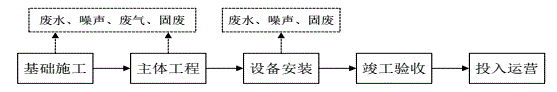 图4-1：施工期工艺流程及产污节点图4.1.1、水污染源（1）施工废水项目施工废水主要来自场地硬化排水、车辆冲洗废水。项目施工废水量根据类比调查一般工程的测算，项目施工过程废水产生了较少，施工废水中主要污染物为SS（浓度约400~1000mg/L）、pH（约6~8）及石油类（约20mg/L），不含有害物质和其他有机物。项目施工废水经临时收集池收集沉淀后回用于施工场地内及道路洒水降尘、车辆冲洗用水，不外排。本项目施工作业废水不直接向地表水环境排放，对项目所在地的水环境影响较小。（2）生活污水施工期废水主要为施工人员产生的生活污水，项目施工人员约100人，施工人员不在厂内食宿，参照《建筑给水排水设计规范》（GB50015-2003），施工人员用水定额按50L/（人日）计，则项目施工期日用水量5m3；项目施工期为30天，则施工生活用水总量为150m3，其污水排放系数按0.8计，则项目施工期日排放污水量4m3，施工期生活污水总量为120m3。项目施工人员租住于当地闲置民房，因而这部分施工人员产生的生活污水可依托当地现有的处置方式，纳入当地的生活污水系统处理。由于本工程施工人数相对较少，污染物产生量不大，且是临时性的，因而对当地收纳水体的影响较小，措施可行。4.1.2、大气污染源项目施工过程产生的废气有施工扬尘，主要包括施工场地扬尘和车辆行驶扬尘。施工期主要内容为原料堆场和临时产品堆场建设、设备安装、场地硬化等建设，施工内容较简单，多以人工施工为主，辅以简单机械施工，且施工期较短，约30天，建议项目施工过程采取以下施工期扬尘防治措施：(1)合理安排施工现场和施工时间，加强施工管理，建筑材料的堆场以及混凝土拌和处应定点定位，应远离敏感区堆放、保存，并加帆布等覆盖；施工现场进行围栏、围墙或设置屏障，在靠近环境保护目标一侧适当加高档、屏障高度，以缩小施工扬尘扩散范围，当出现风速过大或不利天气状况时应停止施工作业，并对堆放的建筑材料进行遮盖。(2)水泥等粉状材料运输应装袋或罐装，禁止散装，并配备可靠的防扬尘措施，尽量减少搬运环节，搬运时要做到轻举轻放；土方及建筑垃圾及时利用，以防因长期堆放表面干燥而起尘。(3)路面洒水，施工期间对施工场地采取定期洒水抑尘的措施，防止土方表面浮尘产生，在大风日加大洒水量及洒水次数。对运输车辆行驶路面也应经常洒水和清扫，保持车辆出入的路面清洁、湿润，则可减少行车时产生大量扬尘。4.1.3、噪声污染源建筑施工场地的噪声源主要为施工现场的各类机械设备作业噪声和物料运输车辆造成的交通噪声，建设单位需采取以下有效措施将噪声控制在《建筑施工场界环境噪声排放标准》（GB12523-2011）所要求的噪声值内（昼间≤70dB(A)、夜间≤55dB(A)）：(1)合理安排施工时间。安排施工计划时，应尽可能避免大量的高噪声设备同时施工，避开周围环境对噪声的敏感时间，减少夜间施工量。尽量加快施工进度， 缩短整个工期。 (2)降低设备声级。尽量选用低噪声施工机械；对动力机械设备进行定期的维护、养护，维修不良的设备；闲置不用的设备应立即关闭；运输车辆进入现场应减速，并减少鸣笛。 (3)合理布局、加强管理。在施工过程中应把高噪声工作安排在项目中央，并尽量远离周围环境保护目标，要加强一线操作人员的环境意识，对一些零星的手工作业，如拆装模板、装卸建材，尽可能做到轻拿轻放，并辅以一定的减缓措施。 (4)主要建筑物施工场地周围建设围墙，设置单独出入口；选用低噪声施工设备；对产生高噪声的设备建议在其外加盖简易棚。项目施工噪声对周围环境的影响是暂时的，随施工期的结束该噪声会自动消除。4.1.4、固体废物污染源项目施工过程中产生的固体废弃物主要为建筑垃圾及施工人员生活垃圾。（1）项目建筑垃圾包括原料堆场和临时成品堆场建设、设备安装等过程产生的建筑废料，如石块、水泥、铁丝等杂物，由于项目建筑面积较少，因此产生的建筑垃圾较少。在施工现场应设置建筑废弃物临时堆场（树立标示牌）并进行防雨、防泄漏处理。施工生产的废料优先考虑回收利用，对钢筋、钢板、木材等下脚料可分类回收，交废物收购站处理。对不能回收的建筑垃圾，如混凝土废料、含砖、石、砂的杂土等应集中堆放，及时清运或回收利用，防止长期堆放后干燥而产生扬尘，以免影响环境质量。（2）生活垃圾施工时高峰期的工作人员约100人，施工人员不在厂内住宿，生活垃圾以每人0.5kg/d计，则施工期生活垃圾产生量约50kg/d，施工期为30天，生活垃圾产生总量为1.5t。项目生活垃圾集中收集后由环卫部门统一清运处理。4.1.5生态影响项目土地平整过程所需时间较短，一般情况下，土石方施工采取边挖、边运、边填、边压的方式，地面没有大量松散土长久存在，加上整地后地面较为平缓，周边又开挖排水沟，随即又进行建筑、绿化等施工而覆盖土面，因而不会产生持久的明显土壤侵蚀流失的情况，对周围环境生态影响较小。且用地范围内无生态环境保护目 标，根据《建设项目环境影响报告表编制技术指南》（污染影响类）（试行）要求无需采取相应生态保护措施。运营期环境影响和保护措施4.2运营期环境影响和保护措施4.2.1、废气4.2.1.1、废气产排污情况项目废气主要为红冲成型废气、注塑废气、抛光废气、抛丸废气、喷粉、固化废气、喷漆、烘干废气、压合、封边废气、开料、磨光、机加工废气和焊接废气，其中红冲成型、抛光、抛丸、开料、磨光、机加工、焊接工序废气主要污染物为颗粒物，喷粉、固化、喷漆、烘干工序主要污染物为颗粒物和挥发性有机物（以非甲烷总烃计），压合、封边工序主要污染物为挥发性有机物（以非甲烷总烃计）。（1）红冲成型废气经查阅生态环境部发布的《排放源统计调查产排污核算方法和系数手册》中“机械行业系数手册”，未列明红冲成型废气的产污系数，红冲工艺实际为一种热挤压工艺，因此本评价参照铜压延加工的产污系数。经查阅生态环境部发布的《排放源统计调查产排污核算方法和系数手册》中“3251 铜压延行业系数表”，红冲成型废气产污系数详见下表4.2-1。表4.2-1废气污染物产排污系数一览表根据项目产品方案，红冲成型工艺涉及的产品为角阀，红冲成型角阀年产量为2000t/a，则项目红冲成型废气产生量为8.3t/a（2.7667kg/h），项目拟于红冲成型设备上方设置集气罩，收集效率按90%计，收集经布袋除尘器处理后通过15m高排气筒（DA001）排放，根据《排放源统计调查产排污核算方法和系数手册》中“3251 铜压延行业系数表”，袋式除尘处理效率约98%，本评价取95%，风机总风量为5000m3/h，则项目红冲成型废气颗粒物有组织排放量为0.3735t/a，排放速率为0.1245kg/h，排放浓度为24.9mg/m3  ；未被收集的废气以无组织形式排放，未被收集的颗粒物粉尘密度较大，再经车间墙体阻隔等，绝大部分粉尘极易在车间内（设备附近）沉降，沉降效率按95%计算，则颗粒物无组织排放量为0.0415t/a，排放速率为0.0138kg/h。（2）注塑废气项目ABS塑料米颗粒较大，搅拌过程为密闭搅拌，不产生粉尘；塑料边角料破碎后塑料颗粒均较大，且破碎过程为密闭破碎，基本无粉尘排放，生产废气主要为ABS塑料米注塑受热产生挥发性有机物（以非甲烷总烃计）。根据《空气污染物排放和控制手册》（美国国家环保局）中推荐的塑料加工排放废气系数，排放系数为0.35kg/t-原料，项目原料ABS塑料米使用总量为3000t/a，则非甲烷总烃产生量为1.05t/a。项目拟在注塑机上方设置集气罩，废气收集效率为90%，废气经活性炭吸附装置净化处理后通过15m高排气筒（DA003）排放，风机风量5000m3/h，活性炭吸附装置处理效率为50%，则非甲烷总烃有组织排放量为0.4725t/a，排放速率为0.1575kg/h，排放浓度为31.5mg/m3 。未被收集的10%废气以无组织形式排放，无组织排放量为0.105 t/a，排放速率为0.035kg/h。（3）抛丸、抛光废气根据项目产品方案，项目涉及抛光工序为所有种类的金属水暖卫浴配件、水暖阀门，则需抛光的工件为13000t/a，涉及抛丸工序为铜制品水龙头、水暖阀门，抛丸工件为6000t/a，参照《排放源统计调查产排污核算方法和系数手册》中“33-37,431-434 机械行业系数手册 33 金属制品业行业系数表 06 预处理”，抛丸、抛光颗粒物产污系数为2.19kg/t-原料，则抛光废气产生量为28.47t/a（9.49kg/h），抛丸废气产生量为13.14t/a（4.38kg/h）。抛光废气经自带布袋除尘器处理后统一汇入一根15m排气筒（DA004），收集效率按90%计，处理效率按95%计，风机风量为10000m3 /h，则项目抛光工序颗粒物有组织排放量为1.2812t/a，排放速率为0.4271kg/h，排放浓度为 42.71mg/m3。未被收集的抛光废气以无组织形式排放，该部分粉尘密度较大，再经车间墙体阻隔等，绝大部分粉尘极易在车间内（设备附近）沉降，沉降效率按95%计算，则颗粒物无组织排放量为0.1424t/a，排放速率为0.0475kg/h。抛丸废气经自带布袋除尘器处理后统一汇入一根15m排气筒（DA005），收集效率按90%计，处理效率按95%计，风机风量为10000m3 /h，则项目抛丸工序颗粒物有组织排放量为0.5913t/a，排放速率为0.1971kg/h，排放浓度为 19.71mg/m3。未被收集的抛光废气以无组织形式排放，该部分粉尘密度较大，再经车间墙体阻隔等，绝大部分粉尘极易在车间内（设备附近）沉降，沉降效率按95%计算，则颗粒物无组织排放量为0.0657t/a，排放速率为0.0219kg/h。（4）喷粉、固化废气①喷粉粉尘    项目采用热固性粉末对锌合金制水龙头工件内腔进行喷涂，对照生态环境部发布的《排放源统计调查产排污核算方法和系数手册》，项目喷粉粉尘产污系数参照“机械行业系数手册” 中涂装工段采用粉末涂料（原料）、喷塑（主要工艺）的颗粒物产污系数（300kg/t-原料）进行核算，本项目热固性粉末用量为36t/a，则本项目喷粉粉尘产生量为10.8t/a（3.6kg/h）。项目喷粉工序在半密闭喷粉柜内进行（仅喷粉工作位保留敞口）并进行负压收集，粉尘采用“滤芯+布袋除尘器”对含尘气体进行过滤、收集，废气处理后尾气汇入15m排气筒（DA006）排放，本工段配套风量为2500m3/h，根据建设单位提供的设计方案，粉尘收集率为98%，2%粉尘以无组织形式排放。滤芯+布袋除尘器对颗粒物的净化效率按99%计，滤芯+布袋除尘器对废热固性粉末涂料收集量为 10.4782t/a。因此，项目颗粒物有组织排放量为0.1058t/a（0.0353kg/h）。未被收集的喷粉废气以无组织形式排放，无组织排放量为0.216t/a、排放速率为0.072kg/h。                     ②烘干固化废气项目固化过程金属表面环氧树脂粉末层受热会产生挥发性有机废气（以非甲烷总烃计），主要污染因子为有机废气，以非甲烷总烃计。对照生态环境部发布的《排放源统计调查产排污核算方法和系数手册》，项目固化废气产污系数参照“机械行业系数手册”中涂装工段采用粉末涂料（原料）、喷塑后烘干固化（主要工艺）的挥发性有机物产污系数（1.2kg/t-原料）进行核算，项目静电粉末使用量约36t/a，则固化有机废气产生量为0.0432t/a（0.0144kg/h，工作时间以3000h计）。固化炉密闭设置，废气基本能做到有效的收集，考虑固化炉开门进出飘逸少量无组织废气，收集效率按95%，固化过程产生的有机废气通过集气罩收集，废气经收集后通过活性炭吸附处理后尾气一起汇入15m排气筒（DA006）排放，本工段配套风量为2500m3/h，活性炭处理设施处理效率为50%，项目非甲烷总烃有组织排放量为0.0205t/a（0.0068kg/h）。未被收集的烘干固化废气以无组织形式排放，无组织排放量为0.0022t/a、排放速率为0.0007kg/h。综上所述，喷粉、烘干固化废气排放口（DA006）颗粒物有组织排放总量为0.1058t/a（0.0353kg/h），总风量为5000m3/h，排放浓度为7.06；非甲烷总烃有组织排放量为0.0205t/a（0.0068kg/h），排放浓度为1.36mg/m3。（5）喷漆、烘干废气根据查阅生态环境部发布的《排放源统计调查产排污核算方法和系数手册》中“211 木质家具制造行业系数表”，该系数手册未列明喷漆、烘干工序的产污系数，本评价参照《排放源统计调查产排污核算方法和系数手册》“203 木质制品制造行业系数手册”中喷漆工段，项目喷漆、烘干废气产污系数详见表4.2-2。表4.2-2 喷漆、烘干废气产污系数表项目原料中纤板、多成板用量为225m3/a，根据建设单位提供资料及产品方案数据，成品率为80%，需要喷漆的浴室柜占成品的60%，则项目需要进行喷漆的产品约108m3/a，则喷漆、烘干废气中颗粒物的产生量约0.0044t/a（0.0017kg/h），挥发性有机物（以非甲烷总烃计）产生量约 0.0095t/a（0.032kg/h）。项目采用水帘柜喷漆，喷漆时未附着至工件表面的漆料直接随水帘进入水帘柜底部水池，其余喷漆废气通过水帘后的排风机进入除雾器再进入活性炭吸附装置进行进一步处理，水帘柜收集效率约95%，设计风量5000m3/h，根据《排放源统计调查产排污核算方法和系数手册》“203木质制品制造行业系数手册”，水帘除尘处理效率约80%，活性炭吸附效率取50%，项目喷漆废气产排情况见表4.2-3。 表4.2-3   喷漆、烘干废气产排量一览表（6）压合、封边废气项目压合工序采用白乳胶作为胶粘剂，用过胶机施胶后利用压板机将板材和板框架拼合胶压，压合采用热压工艺，本项目热压温度为150℃，热压过程为物理加热过程，加热温度低于白乳胶的裂解温度(约230℃)，但白乳胶在加热状态下会有少量未经聚合的单体挥发性有机物产生(以非甲烷总烃计)。根据企业提供的白乳胶成分报告可知，项目使用的白乳胶主要成分主要为水、聚醋酸乙烯酯、聚乙烯醇，水不含苯系物。根据查阅生态环境部发布的《排放源统计调查产排污核算方法和系数手册》中“211 木质家具制造行业系数表”，该系数手册未列明胶压工序的产污系数，本评价参照《排放源统计调查产排污核算方法和系数手册》“203木质制品制造行业系数手册”中胶压工段，挥发性有机物(以非甲烷总烃计)产污系数为0.24克/立方米-产品，项目需压合的产品约180m3 /a，则非甲烷总烃产生量约 0.0000432t/a（0.0000144kg/h）。项目封边工序利用白乳胶将封边条与板材粘合，封边时将白乳胶加入到封边机中融化，加热温度约180℃，封边工序会产生挥发性有机物（以非甲烷总烃计），根据查阅生态环境部发布的《排放源统计调查产排污核算方法和系数手册》中“211 木质家具制造行业系数表”，该系数手册未列明封边工序的产污系数，本评价参照《排放源统计调查产排污核算方法和系数手册》“203木质制品制造行业系数手册”中施胶工段，挥发性有机物(以非甲烷总烃计)产污系数为2.25克/立方米-产品，项目需封边的产品约180m3 /a，则非甲烷总烃产生量约0.000405t/a（0.000135kg/h）。综上，压合、封边工序非甲烷总烃产生量为0.0004t/a（0.0001kg/h），项目拟在压合、封边工位上方设置集气罩，废气收集效率为90%，废气经活性炭吸附装置净化处理后通过15m高排气筒（DA008）排放，风机风量1000m3/h，活性炭吸附装置处理效率为50%，则非甲烷总烃有组织排放量为0.0002t/a，排放速率为0.00007kg/h，排放浓度为0.07mg/m3 。未被收集的10%废气以无组织形式排放，无组织排放量为0.00004t/a，排放速率为0.00001kg/h。（7）开料、磨光、机加工废气项目生产浴室柜中纤板、多层板开料、磨光、机加工过程会产生木屑粉尘，以颗粒物，产生过程从木料进入机器开始，到离开机器结束，不会持续产生，一般以木边角料附有少量木屑粉尘产生。项目原料中纤板、多成板用量为225m3/a（原料折合4500m2/a，成品率为80%，折合成品3600m2/a），《参照《排放源统计调查产排污核算方法和系数手册》 中“211 木质家具制造行业系数手册 ”，开料废气产污系数为150克/立方米-原料，磨光废气产污系数为23.5克/平方米-产品，排放源统计调查产排污核算方法和系数手册》中“211 木质家具制造行业系数表”未列明家具机加工工序颗粒物的产污系数，本评价浴室柜机加工废气产污系数参照《排放源统计调查产排污核算方法和系数手册》“203木质制品制造行业系数手册”中机加工工段，废气颗粒物产污系数为0.045千克/立方米-产品，则项目开料工序废气颗粒物产生量为0.0338t/a（0.0113kg/h），磨光废气颗粒物产生量为0.0846t/a（0.0282kg/h），机加工过程废气颗粒物总产生量为0.0081t/a（0.0027kg/h），颗粒物总产生量为0.1265t/a（0.0422kg/h）。项目拟在开料设备、磨光设备、机加工设备工位上方配备吸尘罩，将吸尘软管连接吸尘罩，粉尘通过设备自带吸风装置收集后，进入中央集气系统。吸尘罩口距离各产污工位较近，运行过程中保持集气口呈微负压状态，各工序开始前，预先开启中央除尘系统，待工序结束一段时间后，再关闭中央除尘系统。项目拟设置1套中央除尘系统，除尘系统配套一台布袋除尘器，开料、磨光、机加工工序产生的粉尘经布袋除尘器处理后通过1根15m高排气筒(DA009)高空排放。收集效率按90%计，处理效率按95%计，风机风量为5000m3 /h，则项目开料、磨光、机加工工序颗粒物有组织排放量为0.0057t/a，排放速率为0.0019kg/h，排放浓度为 0.38mg/m3。未被收集的废气以无组织形式排放，则颗粒物无组织排放量为0.0127t/a，排放速率为0.0042kg/h。（8）天然气燃烧废气项目固化工序采用天然气作为燃料，根据建设单位提供资料，项目天然气使用量约4万m3/a，天然气燃烧过程会产生烟尘、SO2 和 NOX，尾气通过1根不少于15m高排气筒（DA001）高空排放。NOX、SO2参照《排放源统计调查产排污核算方法和系数手册》中“4430 工业锅炉（热力生产和供应行业）产排污系数表-燃气工业锅炉”以天然气为燃料的一般工业锅炉污染物排放系数；烟尘参照《排污许可证申请与核发技术规范-锅炉》附录中“表 F.3 燃气工业锅炉”的废气产污系数，具体数值详见表4.2-4。 表4.2-4  天然气燃烧废气产污系数一览表根据产排污系数计算，项目燃烧废气污染物源强排放核算如下：废气产生量=107753标立方米/万立方米-燃料=107753×4÷10^4=43.1012万Nm3/a=143.67Nm3/h；SO2产生量=4千克/万立方米-燃料=0.02×20×4÷10^3=0.0016t/a；NOX产生量=15.87千克/万立方米-燃料=15.87×4÷10^3=0.0635t/a；烟尘产生量=2.86千克/万立方米-燃料=2.86×4÷10^3=0.0114t/a；根据排放标准核算出的污染物允许排放总量，计算过程如下所示：SO2标准量=标准浓度×废气量=200×43.1012×10^4÷10^9=0.0862t/a； NOX标准量=标准浓度×废气量=300×43.1012×10^4÷10^9=0.1293t/a综上，项目燃烧废气产排情况一览表见下表4.2-5。表4.2-5  项目燃烧废气产生及排放情况一览表（9）焊接废气项目部分产品需焊接成型，项目焊接采用主要采用CO2气体保护焊工艺。根据《焊接工作的劳动保护》，各种焊条烟尘产生量见表4.2-6。表4.2-6  各种焊接工艺及焊条烟尘产生量本项目采用CO2气体保护焊工艺，烟尘产生量为11～13g/kg。本项目焊丝使用量1t/a，烟尘产生量取最大值13g/kg，则焊接烟尘产生量为0.013t/a（0.0043kg/h）。建设单位拟采用移动式烟雾除尘器处理，烟雾除雾器处理效率以95%计，经处理后于车间内无组织排放，则无组织排放量为0.0007t/a，排放速率为0.0002kg/h。项目废气产排情况、治理设施情况以及监测要求详见表4.2-7~4.2-8。运营期环境影响和保护措施表4.2-7 项目废气污染源强汇总结果一览表表 4.2-8 项目废气治理设施基本情况根据本评价分析的污染物产生和排放情况，废气监测指标为非主要监测指标，废气排放口为非主要排放口，建设单位应根据《排污单位自行监测技术指南 总则》（HJ 819-2017）和相关行业技术规范的要求制定监测计划，并结合项目运营期间污染物排放特点，制定本项目的污染源监测计划，建议建设单位在投产后开展自行监测。监测分析方法按照现行国家、部颁标准和有关规定执行。本项目运营期废气自行监测内容如下表4.2-9。表 4.2-9项目废气排放情况及监测要求一览表运营期环境影响和保护措施4.2.1.2、废气污染治理措施可行性分析项目红冲成型、抛光、抛丸、开料、磨光、机加工工序废气主要污染物为颗粒物，采用布袋除尘器设施进行处理；喷漆、烘干废气主要污染物为颗粒物和非甲烷总烃，采用水帘除漆雾+活性炭吸附装置进行处理；喷粉、固化废气主要污染物为颗粒物和非甲烷总烃，采用滤芯+布袋除尘器+活性炭吸附装置进行处理；注塑废气主要为非甲烷总烃，采用活性炭吸附处理设施进行处理；压合、封边主要污染物为非甲烷总烃，采用活性炭吸附处理设施进行处理；参照参照《排污许可证申请与核发技术规范——铁路、船舶、航空航天和其他运输设备制造业》、《排污许可证申请与核发技术规范 橡胶和塑料制品工业》、《排污许可证申请与核发技术规范 家具制造工业》的相关要求，以上治理设施均属于可行技术。图 4.2-1 项目有组织废气处理流程示意图布袋除尘器：布袋除尘器由灰斗、上箱体、中箱体、下箱体等部分组成。含尘气体由进气口进入过滤室，较粗颗粒直接落入灰斗，灰尘气体经滤袋过滤，颗粒物阻留于滤袋表面，净化气经袋口到净气室、由风机排入大气，当滤袋表面的颗粒物不断增加，导致设备阻力上升至设定值时，微差压控制器输出信号，程控仪开始工作，逐个开启脉冲阀，使压缩空气通过喷口对滤袋进行喷吹清灰，使滤袋突然膨胀，在反向气流的作用下，附于滤袋表面的颗粒物迅速脱离滤袋落入灰斗（或灰仓）内，颗粒物由灰斗排出。静电除油器：主要由机械预处理区、主净化区和机械终处理区三部分组成。油烟颗粒经均流匀速导入机械预处理区进行净化，过滤大颗粒油烟和杂质，自动沥油（油自动回流至接油盘），杂质被机械处理区截留，使气体起均流、降速作用，使烟气匀速、均衡地进入电场，气体被压缩膨胀，部分油烟颗粒由于惯性作用与处理器中吸附材料进行接触而被吸附，从而降低流出预处理器的油烟颗粒浓度与流速。当均流、预处理后进入主净化区，油烟颗粒及油气聚合物在高强度的高压静电场中被电离、分解、碳化及燃烧，少量的分解产物被引到接油盘。最后经过机械终处理区并进行净化吸收，该终处理区具有强吸附性能，能吸附被静电处理后的黑烟颗粒；配套强力化油剂能有效去除附着于机械处理区中的油污和异物，有利于该处理区进行再次吸附处理，处理效率可达 90%以上。活性炭吸附法原理：是利用具有很多微孔及很大比表面积的活性炭颗粒或棒状材料，依靠分子引力和毛细管作用，使有机溶剂蒸汽和挥发性物质、氮氧化物、二氧化硫吸附于其表面，又根据不同物质的沸点，用蒸汽、热风或真空状态下，将被吸附物析出。活性炭吸附法具有以下优点：适合低温、低浓度、大风量或间歇作业产生的有机废气和燃烧废气的治理，工艺成熟；活性炭吸附剂廉价易得，且吸附量较大；吸附质浓度越高，吸附量也越高；吸附剂内表面积越大，吸附量越高，细孔活性炭特别适用于吸附低浓度挥发性蒸汽、氮氧化物、二氧化硫。活性炭吸附法采用的设备一般为固定活性炭吸附床，相对催化燃烧设备而言，费用要少。活性炭吸附法处理效果：分析气速为废气通过活性炭吸附器整个横截面积的速度，气速的选择，不仅直接决定了吸附器的尺寸和压降的大小，而且还会影响吸附效率。气速很小，则吸附器尺寸很大，不经济；气速过大，则压降会增大，使吸附效率受到影响。因此，吸附设计中不能追求过高的吸附效率。把空塔气速取值降小，那样会使吸附床体积、吸附剂用量和设备造价大为增高；反之也不官取过大的气速，那样设备费用虽低，但吸附效率下降，且体系压降会随气速的增大上升很快，造成动力消耗过大，因此应选取合适的空塔气速，最适宜的空塔气速为0.8~1.2m/s。根据建设单位提供资料，项目印刷车间废气净化设计过程，项目废气进入吸附塔内气速控制为约1.0m/s，气流停留时间为约1.2s，活性炭碘值为800毫克/克，符合关于印发《2020年挥发性有机物治理攻坚方案》的通知(环大气（2020）33号)中活性炭碘值不低于800毫克/克的要求。类比活性炭吸附法在同类企业中的应用情况，该停留时间设计有机废气处理效率可达到约50%，本评价取50%。鉴于本项目有机废气的处理效果主要取决于项目装置中活性炭的处理能力，为了确保本项目有机废气达标排放，要求建设单位应定期对活性炭进行检查，并及时更换活性炭，更换后的废活性炭属于危险废物，危废类别为HW49（其他废物），废物代码为900-039-49（含有或沾染毒性、感染性危险废物的废弃包装物、容器、过滤吸附介质），委托有危险废物处置资质单位处置。根据工程分析可知，项目红冲成型废气经处理后颗粒排放速率为0.1245kg/h，排放浓度为24.9mg/m3 ，符合《大气污染物综合排放标准》 (GB16297-1996)表2排放监控浓度限值（120mg/m3）；注塑废气非甲烷总烃排放速率为0.1575kg/h，排放浓度为31.5mg/m3，非甲烷总烃符合《合成树脂工业污染物排放标准》(GB31572-2015)表4标准限值（≤100.0mg/m3）；抛光废气经处理后颗粒物排放速率为0.4271kg/h，排放浓度为42.71mg/m3，抛丸废气经处理后颗粒物排放速率为0.1971kg/h，排放浓度为19.71mg/m3，符合《大气污染物综合排放标准》 (GB16297-1996)表2排放监控浓度限值（120mg/m3）；喷粉、固化废气经处理后颗粒物排放速率为0.0353kg/h，排放浓度为7.06mg/m3，非甲烷总烃排放速率为0.0068kg/h，排放浓度为1.36mg/m3，非甲烷总烃符合《工业涂装工序挥发性有机物排放标准》（DB35/1783-2018）表1涉涂装工序的其他行业标准（60mg/m3），颗粒物排放符合《大气污染物综合排放标准》 (GB16297-1996)表2排放监控浓度限值（120mg/m3）；喷漆、烘干废气经处理后颗粒物排放速率为0.0003kg/h，排放浓度为0.06mg/m3，非甲烷总烃排放速率为0.0015kg/h，排放浓度为0.3mg/m3，非甲烷总烃符合《工业涂装工序挥发性有机物排放标准》（DB35/1783-2018）表1家具制造行业标准限值（50mg/m3），漆雾排放符合《大气污染物综合排放标准》 (GB16297-1996)表2排放监控浓度限值（120mg/m3）；压合、封边废气经处理后非甲烷总烃排放速率为0.00007kg/h，排放浓度为0.07mg/m3，非甲烷总烃符合《工业涂装工序挥发性有机物排放标准》（DB35/1783-2018）表1家具制造行业标准限值（50mg/m3），开料、磨光、机加工废气经处理后颗粒物排放速率为0.0019kg/h，排放浓度为0.38mg/m3，符合《大气污染物综合排放标准》 (GB16297-1996)表2排放监控浓度限值（120mg/m3）；项目天然气燃烧废气通过不低于15m高排气筒（DA002）高空排放。根据燃烧废气排放情况分析，天然气燃烧废气可达《福建省工业炉窑大气污染综合治理方案》（闽环保大气〔2019〕10号）相关排放限值。本项目废气处理措施对各污染物的去除率可行，措施可行。（2）无组织废气治理措施 为了尽量减少项目无组织排放废气，项目拟采取以下控制措施： ①加强废气收集、治理设施的日常运行维护管理，避免废气收集措施漏风以及废气治理设施故障引发的废气非正常排放； ②厂房外提高绿化率； ③及时清理散落型砂、芯砂。 通过以上无组织废气控制措施，项目生产车间内无组织排放废气可得到有效控制，对周边环境影响不大。4.2.1.3、大气环境影响结论 （1）环境空气保护目标 项目所在区域环境空气主要保护目标为项目周边环境空气，以环境空气质量达到 GB3095-2012《环境空气质量标准》二级标准及其修改单中的二级标准加以保护。 （2）环境空气质量现状 根据泉州市南安生态环境局2022年2月发布的《南安市环境质量分析报告（2021年度）》以及引用的大气环境现状监测数据， 项目区域环境空气质量可以达到GB3095-2012《环境空气质量标准》二级标准及其修改单标准，属于环境空气质量达标区，环境空气质量良好。    （3）环境空气影响分析结论 根据所引用的环境现状质量监测数据，项目区域非甲烷总烃符合环境质量标准要求，具有一定环境容量，离项目较近的环境保护目标为西南侧229m处的溪洲村居民区，根据源强分析，项目废气经处理后可达标排放，对周边大气环境影响较小。4.2.2、废水4.2.2.1、废水产排污情况（1）生产废水项目喷漆、烘干废气经“水帘柜+活性炭吸附”设施处理后通过排气筒排放。水帘柜除漆雾废水及喷淋废水循环使用，定期补充损耗。项目共有6台喷漆柜（含水帘柜），每个水帘柜水池容积为1m3，喷漆水损耗量按10%计算，则喷漆需补充水量约0.6t/d（180t/a）。喷漆循环用水循环饱和后定期排入干化池中进行干化，无喷漆废液产生，干化后的漆渣集中收集至危废暂存间，定期交由具有危废处理资质的单位进行处理。项目喷淋塔用水循环用不外排，因蒸发需进行补充水量，补充水量约为0.2t/d（60t/a）。水性漆调漆用水按水性漆用量的20%计算，则需用水量为0.4t/a，这部分水在喷漆、烘干过程中全部蒸发损耗。（2）生活污水项目外排废水主要为职工生活污水。项目职工生活污水排放量为2040t/a（6.8t/d），经查阅《给排水设计手册》（第五册城镇排水（第二版）典型生活污水水质实例，氨氮参考总氮数据）（详见附图4.2-2），项目生活污水水质情况大体为 CODcr：400mg/L、BOD5：220mg/L、 SS：200mg/L，氨氮：40mg/L。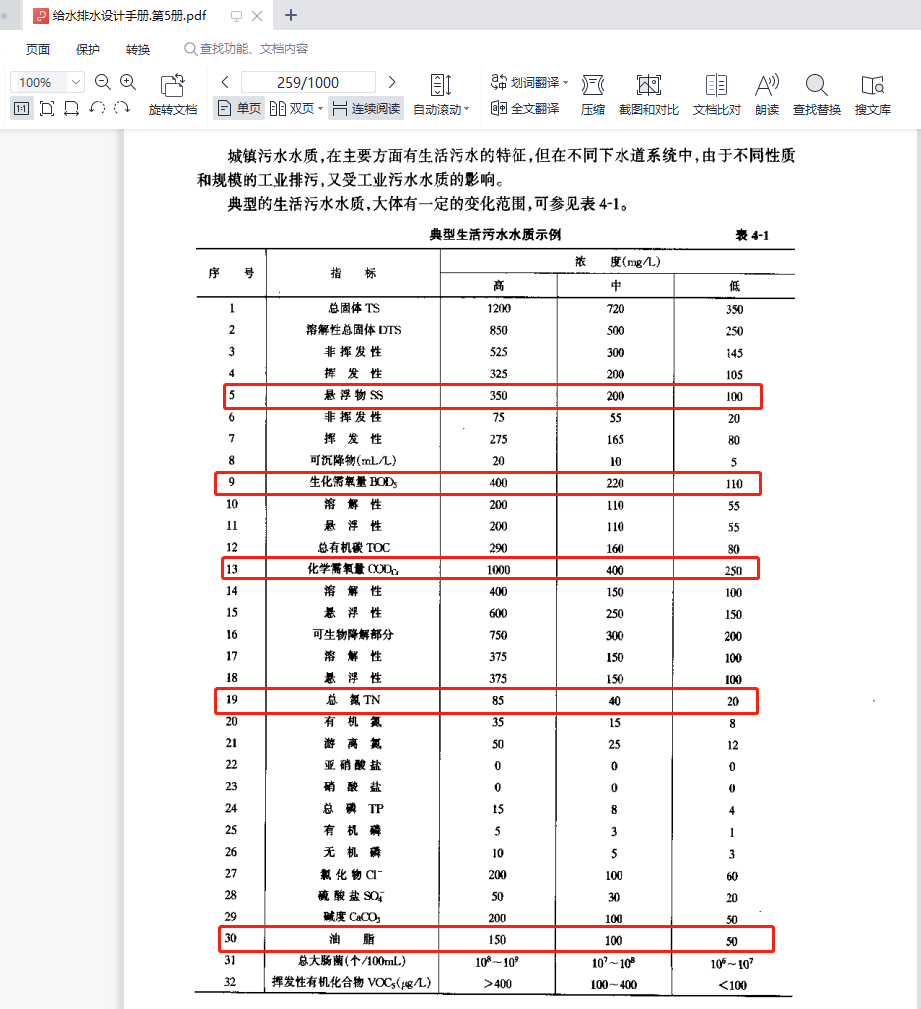 图4.2-2：生活污水水质参数图项目生活污水纳入化粪池预处理达《污水综合排放标准》（GB8978-1996）表4三级标准（其中未规定NH3-N排放指标，NH3-N指标参照《污水排入城镇下水道水质标准》（GB/T31962-2015）表1中B等级标准（NH3-N≤45mg/L））后，通过市政污水管网纳入南安市污水处理厂处理达《城镇污水处理厂污染物排放标准》（GB18918-2002）表1中一级A标准后排入西溪。项目生活污水污染源源强核算结果见表4.2-10、废水类别、污染物及污染治理设施信息表见4.2-11、废水间接排放口基本情况表见4.2-12、 废水污染物排放执行标准见4.2-13。运营期环境影响和保护措施表 4.2-10 废水污染源源强核算结果一览表表 4.2-11 废水类别、污染物及污染治理设施信息表表 4.2-12 废水间接排放口（远期）基本情况表表 4.2-13废水污染物排放执行标准运营期环境影响和保护措施4.2.2.2、废水污染治理措施可行性分析项目外排废水主要为职工生活污水，产生量为2040t/a（6.8t/d），生活污水主要由卫生间废水组成，主要含有机物和悬浮物，项目生活污水水量小，污染物浓度低，处理难度小。项目生活污水经化粪池预处理达《污水综合排放标准》（GB8978-1996）表4三级标准（其中未规定NH3-N排放指标，NH3-N指标参照《污水排入城镇下水道水质标准》（GB/T31962-2015）表1中B等级标准（NH3-N≤45mg/L））后，通过市政污水管网纳入南安市污水处理厂处理达《城镇污水处理厂污染物排放标准》（GB18918-2002）表1中一级A标准后排入西溪。根据建设单位提供资料，厂区拟建一个15m3的化粪池，可满足项目生活污水处理需求。①化粪池处理原理三级化粪池由相连的三个池子组成，中间由过粪管联通，主要是利用厌氧发酵、中层过粪和寄生虫卵比重大于一般混合液比重而易于沉淀的原理，粪便在池内经过30天以上的发酵分解，中层粪液依次由1池流至3池，以达到沉淀或杀灭粪便中寄生虫卵和肠道致病菌的目的，第三池粪液成为优质化肥。新鲜粪便由进粪口进入第一池，池内粪便开始发酵分解、因比重不同粪液可自然分为三层，上层为糊状粪皮，下层为块状或颗状粪渣，中层为比较澄清的粪液。在上层粪皮和下层粪渣中含细菌和寄生虫卵最多，中层含虫卵最少，初步发酵的中层粪液经过粪管溢流至第二池，而将大部分未经充分发酵的粪皮和粪渣阻留在第一池内继续发酵。流入第二池的粪液进一步发酵分解，虫卵继续下沉，病原体逐渐死亡，粪液得到进一步无害化，产生的粪皮和粪厚度比第一池显著减少。流入第三池的粪液一般已经腐熟，其中病菌和寄生虫卵已基本杀灭。第三池功能主要起储存已基本无害化的粪液作用。②纳入污水处理厂可行性分析南安市污水处理厂位于南安市柳城街道办事处象山村，占地面积160亩，主要服务范围为南安市市区的城东和城南组团，污水工程设计规模为近期（2005年）达2.5万m3/d，中期（2013年）达5万m3/d，远期（2020年）15万m3/d，采用Morbal氧化沟及紫外线消毒工艺。项目位于福建省泉州市福建省泉州市南安市省新镇扶茂岭开发区茂盛西路1688号（南安经济开发区扶茂工业园中心片区内），所在区域污水可接入市政管网，属于南安市污水处理厂纳管范围内，项目正式投产后能确保污水纳管排放。项目生活污水产生量不大且水质成分较简单，经三级化粪池处理后可符合污水处理厂的进水水质要求。项目生活污水产生量为8.2t/d，仅占污水处理厂近期处理量的0.0328%，污水处理厂中期处理量的0.0164%，污水处理厂远期处理量的0.0055%，对于增加污水处理厂的处理负荷非常小；项目外排废水主要为生活污水，根据工程分析可知：项目生活污水经化粪池进行预处理后浓度约CODcr：340mg/L、BODs：200.2mg/L、SS：140mg/L、NH3-N：38.8mg/L， 可达《污水综合排放标准》（GB8978-1996）表4中三级标准，不会对污水处理厂的正常运行造成影响；污水处理厂处理后的废水可达GB 18918-2002《城镇污水处理厂污染物排放标准》表1中的一级A标准，对纳污水体西溪影响不大。从水质、水量等方面考虑，本项目生活污水纳入南安市污水处理厂统一处理是可行的。4.2.2.3、达标情况分析项目生活污水经化粪池预处理可达《污水综合排放标准》（GB8978-1996）表4三级标准（其中未规定NH3-N排放指标，NH3-N指标参照《污水排入城镇下水道水质标准》（GB/T31962-2015）表1中B等级标准（NH3-N≤45mg/L））。4.2.2.4、废水监测计划对照中华人民共和国生态环境部令第11号《固定污染源排污许可分类管理名录（2019年版）》可知，本项目属于登记管理类，如有要求，建设单位应根据《排污单位自行监测技术指南 总则》（HJ 819-2017）和相关行业技术规范的要求制定监测计划，并结合项目运营期间污染物排放特点，制定本项目的污染源监测计划，建议建设单位在投产后开展自行监测。监测分析方法按照现行国家、部颁标准和有关规定执行。本项目运营期废水自行监测内容如下表4.2-14。表 4.2-14 远期项目生活污水监测计划一览表4.2.3、噪声4.2.3.1、噪声源强分析项目噪声主要来源于生产设备运行时产生的机械噪声，其噪声值约在70-75dB（A）之间，主要设备噪声详见表4.2-15。表4.2-15   项目主要噪声污染源源强核算结果及相关参数一览表3.2、噪声环境影响分析为分析本项目噪声对厂界声环境的影响，本次评价采用《环境影响评价技术导则 声环境》（HJ2.4-2021）中的工业噪声预测计算模式。A、室内声源等效室外声源声功率级计算1）计算出某个室内靠近围护结构处的倍频带声压级：式中：LP1—某个室内声源在靠近围护结构处产生的倍频带声压级；      Lw—某个声源的倍频带声功率级；      r—室内某个声源与靠近围护结构处的距离；      R—房间常数；Q—方向因子。2）计算出所有室内声源在靠近围护结构处产生的总倍频带声压级：3）计算出室外靠近围护结构处的声压级：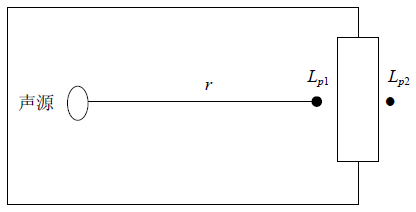 图4-2  室内声源等效为室外声源图例4）将室外声级和透声面积换算成等效的室外声源，计算出中心位置位于透声(S)处的等效声源的倍频带声功率级：式中：S—透声面积，m2。5）等效室外声源的位置为围护结构的位置，其倍频带声功率级为Lw，由此按室外声源方法计算等效室外声源在预测点产生的声级。B、点源衰减模式：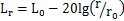 式中：Lr—距声源距离为r处的等效A声级值，dB(A)；      L0—距声源距离为r0处的等效A声级值，dB(A)；      r —关心点距离噪声源距离，m；      r0 —声级为L0点距声源距离，r0=1m。C、噪声合成模式：式中：Leqg—预测点的噪声贡献值，dB(A)；LA,i—第i个声源对预测点的噪声贡献值，dB(A)；N—声源个数。D、厂区边界外噪声叠加模式声源在受声点的总声压级，其计算公式如下：式中：L—受声点的总声压级dB（A）；L0—受声点背景噪声值 dB（A）；Lpi—各个声源在受声点的声压级 dB（A）；n—声源个数。项目夜间不生产，采取上述预测方法，只考虑距离衰减的情况下，昼间噪声贡献值预测结果如表4.2-16。表4.2-16 运营期项目设备贡献值预测结果  单位：dB（A）项目夜间不生产，根据表4-13可知，项目厂界昼间噪声预测贡献值在58.56~61.23dB(A)之间，可达《工业企业厂界环境噪声排放标准》（GB12348-2008）3类昼间标准（即昼间≤65dB（A）），因此项目运营过程中产生的噪声经采取防治措施后对周边声环境影响较小。3.3、噪声防治措施、达标情况根据声环境影响预测分析，项目生产噪声可达标排放，为了进一步减少噪声对周围环境的影响，提出以下几点降噪、防护措施：①主要噪声设备应定期检查、维修、不合要求的要及时更换，防止机械噪声的升高；②适时添加润滑油，防治设备老化，预防机械磨损；③对设备基础采取隔振及减振措施，高噪声源车间均采用封闭式厂房；④合理安排工作时间，禁止在午间、夜间生产加工。⑤要求企业在生产时尽量执行关门、窗作业；⑥要求企业合理布置车间平面，考虑将高噪声设备尽量远离声环境敏感保护目标布局。综合分析，项目采取以上控制措施后，厂界噪声排放可以达到《工业企业厂界环境噪声排放标准》(GB12348-2008)中的3类标准。3.4、噪声监测计划对照中华人民共和国生态环境部令第11号《固定污染源排污许可分类管理名录（2019年版）》可知，本项目属于登记管理类，如有要求要求，建设单位应根据《排污单位自行监测技术指南 总则》（HJ 819-2017）和相关行业技术规范的要求制定监测计划，并结合项目运营期间污染物排放特点，制定本项目的污染源监测计划，建议建设单位在投产后开展自行监测。监测分析方法按照现行国家、部颁标准和有关规定执行。项目噪声常规监测一览表见表4.2-17。              表4.2-17  项目运营期噪声自行监测要求一览表4.2.4、固体废物4.2.4.1、固废产生及处置情况根据工程分析，项目产生的固体废物为职工的生活垃圾、一般工业固废、危险废物和原料空桶。其中一般工业固废主要为不合格品、废橡胶管、不锈钢编织管、布袋除尘器收集粉尘、金属边角料和金属屑、木屑、木材边角料；危险废物主要为废活性炭、废乳化液、废机油。（1）生活垃圾职工生活垃圾产生量计算公式如下：G＝K·N·D×10-3其中：G－生活垃圾产生量（吨/年）；K－人均排放系数（公斤/人·天）；N－人口数（人）；D－年工作天数（天）。项目拟聘职工人数70人，50人住厂，不住厂职工生活垃圾排放系数取K=0.5kg/人·d，住厂职工生活垃圾排放系数取K=1kg/人·d，项目年工作日以300天计，则生活垃圾产生量为18t/a，集中收集后由环卫部门统一清运。（2）一般工业固体废物①不合格产品 项目在生产过程中需要对成品通过试水、人工检验，会有少量不合格产品产生，主要为不合格的金属水暖卫浴配件、水暖阀门、塑料卫浴配件产品，类比同类型企业并结合建设单位提供资料，产品成品率约为98%，则项目金属水暖卫浴配件不合格产品产生量约200t/a，水暖阀门不合格产品产生量约60t/a，塑料卫浴配件不合格产品产生量约60t/a，金属水暖卫浴配件不合格产品类别代码为10，代码为 338-001-10；塑料卫浴配件类别代码为06，代码为 292-001-06。塑料卫浴配件不合格产品经收集后可作为生产原料重新用于生产，金属水暖卫浴配件、水暖阀门不合格产品外售给相关企业回收利用。② 废橡胶管、不锈钢编织管废橡胶管、不锈钢编织管主要来自进水软管生产单元切管工序，类比同类型企业并结合建设单位提供资料，废橡胶管、不锈钢编织管约占原料的1%，项目橡胶管、不锈钢编制管年用量均为101万米，则废橡胶管、不锈钢编织管产生量均约为1.01万米/年，根据估算，1米橡胶管重约0.5kg，1米不锈钢编织管重约1kg，则废橡胶管产生量约5.05t/a，废不锈钢编织管产生量约10.1t/a。根据《一般固体废物分类与代码》（GB/T39198-2020），废橡胶管类别代码为05，代码为292-001-05；废不锈钢编制管代码为 292-002-99。废橡胶管、不锈钢编织管经收集后外售给相关企业回收利用。③布袋除尘器收集粉尘根据废气污染源分析，布袋除尘器收集的粉尘总量为53.2595t/a，其中42.6731t/a为金属粉尘，0.1082t/a为木屑粉尘，10.4782t/a为喷粉粉尘，根据《一般固体废物分类与代码》（GB/T39198-2020），喷粉粉尘、金属粉尘固废代码为338-001-66，喷粉粉尘全部作为原料回用于生产，金属粉尘集中收集后由相关单位回收利用；开料、磨光、机加工工序主要成分为木屑，木屑粉尘固废代码为211-001-66，集中收集后由相关单位回收利用。④金属边角料和金属屑 项目金属边角料、金属屑主要来自金属水暖卫浴配件、水暖阀门产品切管、开料和机加工等工序，类比同类型企业并结合建设单位提供资料，金属边角料和金属屑约占产品的2%，项目年产金属水暖卫浴配件、水暖阀门产品为13000t/a,则金属边角料和金属屑产生量约260t/a，根据《一般固体废物分类与代码》 （GB/T39198-2020），金属边角料和金属屑类别代码为10，代码为 900-999-10。金属边角料和金属屑经收集后外售给相关企业回收利用。⑤木屑、木材边角料项目浴室柜生产加工过程中下料、机加工等工序，会有一定的木材边角废料产生，根据建设单位提供资料，成品率为85%，项目原料中纤板、多成板用量为225m3/a（密度约为0.8t/m3，折合180t/a），则木屑、木材边角料产生量约27t/a，根 据 《 一 般 固 体 废 物 分 类 与 代 码 》（GB/T39198-2020），木屑、木板边角料类别代码为 03，代码为 211-001-03。木屑、木板边角料经收集后外售给相关企业回收利用。危险废物①废活性炭 项目采用活性炭吸附处理挥发性有机物（以非甲烷总烃计），根据工程分析， 活性炭吸附效率为50%，项目0.4977t/a非甲烷总烃被吸附，活性炭对有机废气的吸附容量为0.2kg/kg，则至少需要活性炭2.4885t/a。项目活性炭箱容量为1.5m3，废气进入吸附塔内气速为控制约为1.0m/s、气流停留时间约为1.2s，项目使用的活性炭碘值为800毫克/克，密度约为0.65t/m³，活性炭填箱量约为0.975t/a，活性炭更换周期为3个月，则活性炭用量为3.9t/a，大于2.4885t/a，满足活性炭用量需求，项目废活性炭产生量为4.3977t/a（0.975×4+0.4977=4.3977）。根据《国家危险废物名录》（2021年版），废活性炭属于危险废物，危废类别为 HW49（其他废物），废物代码 HW49-900-039-49（烟气、VOCs 治理过程（不包括餐饮行业油烟治理过程）产生的废活性炭）。②废机油项目生产过程中会有废机油的产生，根据建设单位提供资料，废机油产生量约0.5t/a。根据《国家危险废物名录（2021年版）》，废机油属于危险废物，危废类别为HW08废矿物油与含矿物油废物，废物代码900-217-08（使用工业齿轮油进行机械设备润滑过程中产生的废润滑油），废机油经收集后暂存于危废暂存间，定期委托有资质单位处置。③废乳化液 项目生产过程中会有废乳化液的产生，废乳化液产生量约0.1t/a。根据《国家危险废物名录（2021年版）》，废乳化液属于危险废物，危废类别为HW09油/水、烃/水混合物或乳化液，废物代码900-007-09（其他工艺过程中产生的油/水、烃/水混合物或乳化液）。废乳化液经收集后暂存于危废暂存间，定期委托有资质单位处置。④废弃原料空桶根据企业提供，项目原料空桶主要包括乳化液空桶、机油空桶、水性漆空桶、白乳胶空桶；乳化液重量为25kg/桶、机油重量为50kg/桶、水性漆重量为20kg/桶、白乳胶重量为25kg/桶；项目乳化液使用量为10t/a、机油使用量为5t/a、水性漆使用量为2t/a、白乳胶使用量为2.5t/a；则乳化液空桶产生量为400个/a、机油空桶产生量为100个/a、水性漆空桶产生量为100个/a、白乳胶空桶产生量为100个/a。根据《固体废物鉴别标准 通则》（GB34330-2017）中“6.1以下物质不作为固体废物管理：a)任何不需要修复和加工即可用于其原始用途的物质，或者在产生点经过修复和加工后满足国家、地方制定或行业通行的产品质量标准并且用于其原始用途的物质”，本项目产生的脱模剂空桶、树脂空桶、固化剂空桶、乳化液空桶、机油空桶、水性漆空桶、白乳胶空桶由供应商回收后不需进行修复和加工，即可再次作为包装容器，不作为固体废物管理。为规范化管理，建议企业将产生的脱模剂空桶、树脂空桶、固化剂空桶、乳化液空桶、机油空桶、水性漆空桶、白乳胶空桶纳入厂区内危废管理体系，按照危险废物要求进行收集、储存、运输。项目固废产生情况详见表4.2-18。表4.2-18  项目固体废物污染源强核算结果及相关参数一览表4.2.4.2、固体废物处置措施评述（1）生活垃圾治理措施项目应设置专门管理人员负责项目的固体废物的管理，禁止职工随意丢弃生活垃圾，由环卫部门统一清理。（2）一般工业固废项目拟在生产车间内设置一般工业固体废物暂存场所，项目一般工业固体废物暂存场所应根据《一般工业固体废物贮存和填埋污染控制标准》（GB18599-2020）标准要求规范化建设，地面应采取硬化措施并满足承载力要求，必要时采取相应措施防止地基下沉；按要求设置防风、防雨、防晒等措施，并采取相应的防尘措施；按《环境保护图形标识—固体废物贮存（处置）场》要求设置环境保护图形标志。建设单位应分类收集、贮存、处理各类工业固体废物；厂内应记录各类固体废物相关台账信息，包括固废名称、产生量、贮存量、利用量、处理量、处置方式、处置委托单位等信息。（3）危险废物治理措施厂区内应设置危险废物暂存间，根据《危险废物贮存污染控制标准》(GB18597-2023)（公告2023年 第6号）标准规定，项目危险废物暂存间归为贮存库（用于贮存一种或多种类别、形态危险废物的仓库式贮存设施）。废活性炭、废弃氢氧化钠（NaOH）包装袋应参照执行《危险废物贮存污染控制标准》(GB18597-2023)（公告2023年 第6号）、《危险废物识别标志设置技术规范》（HJ1276-2022）要求进行处置。项目危险废物暂存间的建设、容器和包装物、及贮存设施运行环境管理要求如下：①、贮存库建设要求A、贮存库内不同贮存分区之间应采取隔离措施。隔离措施可根据危险废物特性采用过道、隔板或隔墙等方式。 B、 在贮存库内或通过贮存分区方式贮存液态危险废物的，应具有液体泄漏堵截设施，堵截设施最小容积不应低于对应贮存区域最大液态废物容器容积或液态废物总储量 1/10（二者取较大者）；用于贮存可能产生渗滤液的危险废物的贮存库或贮存分区应设计渗滤液收集设施，收集设施容积应满足渗滤液的收集要求。 C、贮存易产生粉尘、VOCs、酸雾、有毒有害大气污染物和刺激性气味气体的危险废物贮存库，应设置气体收集装置和气体净化设施；气体净化设施的排气筒高度应符合GB 16297要求。②容器和包装物污染控制要求A、容器和包装物材质、内衬应与盛装的危险废物相容。 B、针对不同类别、形态、物理化学性质的危险废物，其容器和包装物应满足相应的防渗、防漏、防腐和强度等要求。 C、硬质容器和包装物及其支护结构堆叠码放时不应有明显变形，无破损泄漏。 D、柔性容器和包装物堆叠码放时应封口严密，无破损泄漏。 E、使用容器盛装液态、半固态危险废物时，容器内部应留有适当的空间，以适应因温度变化等可能引发的收缩和膨胀，防止其导致容器渗漏或永久变形。 F、容器和包装物外表面应保持清洁。③贮存设施运行环境管理要求A、危险废物存入贮存设施前应对危险废物类别和特性与危险废物标签等危险废物识别标志的一致性进行核验，不一致的或类别、特性不明的不应存入。 B、应定期检查危险废物的贮存状况，及时清理贮存设施地面，更换破损泄漏的危险废物贮存容器和包装物，保证堆存危险废物的防雨、防风、防扬尘等设施功能完好。 C、作业设备及车辆等结束作业离开贮存设施时，应对其残留的危险废物进行清理，清理的废物或清洗废水应收集处理。 D、贮存设施运行期间，应按国家有关标准和规定建立危险废物管理台账并保存。 E、贮存设施所有者或运营者应建立贮存设施环境管理制度、管理人员岗位职责制度、设施运行操作制度、人员岗位培训制度等。 F、贮存设施所有者或运营者应依据国家土壤和地下水污染防治的有关规定，结合贮存设施特点建立土壤和地下水污染隐患排查制度，并定期开展隐患排查；发现隐患应及时采取措施消除隐患，并建立档案。 G、贮存设施所有者或运营者应建立贮存设施全部档案，包括设计、施工、验收、运行、监测和环境应急等，应按国家有关档案管理的法律法规进行整理和归档。通过以上措施，可使项目固体废物得到及时、妥善地处理和处置，不会对周围环境造成大的污染影响。（4）废弃原料空桶处理措施评述项目废弃原料空桶经集中收集后暂存于危废暂存间，最终由供应商回用于原始用途原料，并保留凭证，不作为固废管理，暂存间参照《危险废物贮存污染控制标准》（GB18597-2001）及2013年修改单中相关要求。项目固废成分简单，交由相应的单位处理即可，因此项目固废处理措施具有较强的技术可行性。平时加强项目的环境管理，注意固体废物的收集，不得随意堆放，使其运营过程产生的固体废物得到及时、妥善的处理和处置，项目固废经合理处理处置后，不会对周围环境产生影响。4.3、地下水、土壤对照《环境影响技术导则地下水环境》（HJ610-2016）附录 A 地下水环境影响评价行业分类表，本项目报告表地下水环境影响评价项目类别为“IV 类”，因此不展开地下水环境影响评价。对照《环境影响评价技术导则 土壤环境（试行）》（HJ964-2018），项目类别属 III 类，项目所在地为工业用地，周边土壤环境不敏感，根据“污染影响型评价工作等级划分表”，项目属于“III 类小型不敏感”，因此不展开土壤环境影响评价。 项目建成后厂区基本实现水泥硬化及绿化，原辅料储存在规范设置的仓库内，正常状况下不会出现降水入渗或原料泄漏，一般不会出现地下水、土壤环境污染。一般工业固废暂存场所、危废暂存间位于室内，按规范要求分别进行防渗处理，其中危废暂存间及辅料仓库地面、裙角采用防渗混凝土，地面敷设2mm厚环氧树脂砂浆或2mm厚的单层HDPE膜或2mm其他人工材料，渗透系数≤1×10-10cm/s，并在出入口设置15cm高的围堰；且生产车间的地面水泥硬化，污染地下水、土壤可能性很小。项目排放的主要废气污染物为颗粒物和非甲烷总烃，废气经处理后达标排放，不涉及重金属、持久性有机污染物等污染物排放，项目厂区水泥硬化地面后不存在大气沉降污染地下水和土壤途径，原料经妥善储存后不涉及地面漫流污染地下水和土壤的途径。在落实环评提出的固废暂存、处置措施以及防渗措施等各项污染防治措施的前提下，项目正常运行时对地下水和土壤环境影响不大。4.4、环境风险分析 4.4.1、评价依据（1）风险调查检索《建设项目环境风险评价技术导则 HJ169-2018》附录 B、《危险化学品重大危险源辨别》（GB18218-2018）标准和重大危险源申报登记范围的规定，项目机油属于名录列表内的油类风险物质，机油属于易燃物质；结合项目使用原辅材料的物理性质和危险特性，乳化液、水性漆、废活性炭均不在风险物质行列，但乳化液、水性漆、废活性炭均属于有毒物质，因此项目风险单元主要为原料仓库和危废暂存间，涉及的环境风险为原料使用不当引发泄漏造成地表水体的污染，遇明火或温度升高导致火灾。（2）风险潜势初判根据《建设项目环境风险评价技术导则 HJ169-2018》附表 B 和附录 C 突发环境事件风险物质及临界量表，根据本项目环境风险物质最大存在总量（以折纯计）与其对应的临界量，计算（Q），计算公式如下：当存在多种危险物质时，则按下式计算物质总量与其临界量比值（Q）：Q=q1/Q1+q2/Q2+…+qn/Qn式中：q1，q2，...，qn——每种危险物质的最大存在总量，t；Q1,Q2,...,Qn——每种危险物质的临界量，t。当Q＜1时，该项目环境风险潜势为Ⅰ。当Q≥1时，将Q值划分为：（1）1≤Q＜10；（2）10≤Q＜100；（3）Q≥100。项目物料存储情况见表4.2-19。表4.2-19  项目物料存储情况由结果可见， 本项目危险物质数量与临界量比值Q=0.1122＜1。 根据《建设项目环境风险评价技术导则》 （HJ 169-2018）附录C，当Q＜1 时， 可直接判断该项目环境风险潜势为Ⅰ 。（3）评价等级确定根据《建设项目环境风险评价技术导则》（HJ 169-2018），评价工作等级划分见表4-20。表4-20 评价工作等级划分本项目环境风险潜势为Ⅰ级，项目环境风险评价工作等级简单分析即可。4.4.2、环境风险类型及可能影响途径项目环境风险类型、危险物质向环境转移的可能途径具体如下表。表4-21 事故污染影响途经4.4.3、风险评价分析（1）大气环境风险影响分析原料泄漏遇明火引发的火灾燃烧过程主要产物为二氧化碳和水，以及不完全燃烧产物一氧化碳。次生污染物一氧化碳会对周边人群造成中毒等影响。本项目厂区原料仓库原料储存量较小，遇到火灾事故不会发生厂区车间内部气体浓度聚积现象，对车间、周边环境空气质量及人群的影响较小。危废发生泄漏（容器破损或倾倒）短时间内可能会有挥发性有机物散发，若在相对密闭的室内泄漏，气体达到一定浓度可能导致呼吸困难。项目厂区危废储存量较小，可及时清理泄露的危废并迅速转移至空桶中密封保存，减少有机废气挥发量，对车间工人的影响较小。项目拟设置一间危废暂存间，危废定点存放，不受风吹、日晒、雨淋，贮存场所墙面及地面拟按危废要求设置防渗层及相应的防渗措施，厂区发生泄露可在贮存点直接清理，不会影响到周边的地表水、地下水、土壤等。（2）水环境风险影响分析火灾事故产生的消防事故废水水质较简单，另外，可采用消防沙袋等围堵设施厂区的出入口及雨水排放口实施围堵，消防废水可沿厂区内废水收集沟收集，对周边水环境影响较小。4.4.4、环境风险防范措施为做到安全生产，使事故风险减小到最低限度，企业的生产管理部门应加强安全生产管理，制定完备、有效的安全防范措施，尽可能降低各项事故发生的概率。（1）化学品贮运安全防范措施A、化学品原料在运输到本项目厂区时，需由有相应运输资质的单位进行运输，由专人专车运输到本厂区。B、在装卸化学品原料过程中，操作人员应轻装轻卸，严禁摔碰、翻滚，防止包装材料破损，并禁止肩扛、背负。C、生产操作员工上岗前接受培训，在生产中严格按照操作规程来进行操作，避免因操作失误造成物料的泄漏。D、各种物料应按其相应堆存规范堆置，禁止堆叠过高，防止滚动。E、有毒、有害危险品物质的堆存，应建立严格的管理和规章制度，原料装卸、使用时，全过程应有人在现场监督，一旦发生事故，立即采取防范措施。F、应避免生产区的原料产生跑冒滴漏。（2）消防系统防范措施A、建立火警报警系统，设置手动报警按钮，可进行火灾的手动报警。B、车间室内外配置一定数量手提式干粉灭火器及推车式干粉灭火器，以扑灭初期火灾及零星火灾。各建筑物室内配置一定数量的防火、防烟面具，以便火灾时人员疏散使用。（3）生产工艺及管理防范措施A、加强作业人员操作技能、设备使用、作业程序和应急反应等方面的教育与培训。B、加强设备的维护和保养，定期检测设备，保证在有效期内使用。C、针对危险作业区域可能发生的液体物料泄漏、火灾及中毒等重大事故，制定切实可行的应急预案，并定期进行演练。D、在生产过程中，员工应正确穿戴防护用品。E、在工艺操作中，员工需严格按照工艺操作规程进行，禁止违规操作。F、防止泄漏化学品或消防废水进入附近地表水体及市政管网的措施。（4）危险废物处置措施项目厂区内应设置有专门的危废贮存场所，危废贮存场所应按《环境保护图形标志固体废物贮存（处置）场》（GB15562.2-1995）要求设置警示标志。危废用固定容器盛装，贮存容器采用聚乙烯或不锈钢等材质，具有耐酸碱腐蚀；避免禁忌物混存；贮存区四周用围墙及屋顶隔离，防止雨水流入，同时采用耐腐蚀的硬化地面和基础防渗层，如地面铺设20cm厚水泥，表面铺设三层环氧树脂防腐层；贮存区设置门锁及专人管理，平时均上锁，防止不相关人员进入，管理人员必须对入库和出库的危废种类、数量造册登记，并填写交接记录，由入库人、管理人、出库人签字，防止危废流失。严格按国家相关法规标准严格处理。 4.4.5、环境风险分析结论项目环境风险潜势为I，环境风险小，在严格落实各项风险防范措施后，环境风险可防可控，对环境影响较小。4.5、电磁辐射项目不涉及电磁辐射。4.6、生态建设项目用地范围内不包含生态环境保护目标。内容要素排放口(编号、名称)/污染源污染物项目环境保护措施执行标准大气环境红冲成型废气排放口（DA001）颗粒物布袋除尘器《大气污染物综合排放标准》 (GB16297-1996)表2排放监控浓度限值（≤120mg/m3）大气环境注塑废气排放口（DA002）非甲烷总烃活性炭吸附装置非甲烷总烃执行《合成树脂工业污染物排放标准》(GB31572-2015)表4标准限值（≤100.0mg/m3），单位产品非甲烷总烃排放量限值执行《合成树脂工业污染物排放标准》（GB31572-2015）表4中的排放标准（≤0.5kg/t产品）；大气环境抛光废气排放口（DA003）颗粒物布袋除尘器颗粒物执行《大气污染物综合排放标准》 (GB16297-1996)表2排放监控浓度限值（≤120mg/m3）大气环境抛丸、抛光废气排放口（DA004）颗粒物布袋除尘器颗粒物执行《大气污染物综合排放标准》 (GB16297-1996)表2排放监控浓度限值（≤120mg/m3）大气环境喷粉、固化废气排放口（DA005）颗粒物、非甲烷总烃滤芯+布袋除尘器+活性炭吸附装置颗粒物执行《大气污染物综合排放标准》 (GB16297-1996)表2排放监控浓度限值（≤120mg/m3）；挥发性有机物（以非甲烷总烃计）执行《工业涂装工序挥发性有机物排放标准》（DB35/1783-2018）表1涉涂装工序的其他行业标准（60mg/m3）；大气环境喷漆、烘干废气排放口（DA006）颗粒物、非甲烷总烃水帘除漆雾+活性炭吸附装置非甲烷总烃排放执行《工业涂装工序挥发性有机物排放标准》（DB35/1783-2018）表1家具制造行业标准限值（50mg/m3）；喷漆工序产生的漆雾为颗粒物，排放执行《大气污染物综合排放标准》 (GB16297-1996)表2排放监控浓度限值（≤120mg/m3）大气环境压合、封边废气排放口（DA007）非甲烷总烃活性炭吸附装置非甲烷总烃排放执行《工业涂装工序挥发性有机物排放标准》（DB35/1783-2018）表1家具制造行业标准限值（50mg/m3）大气环境开料、磨光、机加工废气排放口（DA008）颗粒物布袋除尘器《大气污染物综合排放标准》 (GB16297-1996)表2排放监控浓度限值（≤120mg/m3）大气环境燃烧废气排放口（DA009）SO2、NOX、烟尘直排燃烧废气执行《福建省工业炉窑大气污染综合治理方案》（闽环保大气〔2019〕10号）中鼓励执行标准（颗粒物≤30mg/m3、SO2≤200mg/m3、NOX≤300mg/m3）大气环境无组织颗粒物/厂界：《大气污染物综合排放标准》（GB16297-1996）表2中规定的无组织排放限值（1.0mg/m3）大气环境无组织非甲烷总烃/厂界：非甲烷总烃厂界无组织监控点浓度执行《合成树脂工业污染物排放标准》(GB31572-2015)表9标准限值（≤4.0mg/m3）、《工业涂装工序挥发性有机物排放标准》（DB35/1783-2018）中表4规定的排放限值（≤2.0mg/m3）及《工业企业挥发性有机污染物排放标准》 （DB35/1782-2018）中表3规定的排放限值（≤2.0mg/m3）中较严者；颗粒物执行《大气污染物综合排放标准》（GB16297-1996）表2中规定的无组织排放限值（≤1.0mg/m3）大气环境无组织非甲烷总烃/厂区内：非甲烷总烃厂区内无组织排放执行《挥发性有机物无组织排放控制标准》（GB37822-2019）表A.1规定的排放限值（监控点处1h平均浓度值≤10mg/m3，监控点处任意一次浓度值≤30mg/m3）、《工业涂装工序挥发性有机物排放标准》（DB35/1783-2018）中表3规定的排放限值（≤8.0mg/m3）、《工业企业挥发性有机污染物排放标准》（DB35/1782-2018）中表2规定的排放限值（≤8.0mg/m3）中较严者地表水环境生活污水(DW001)废水量、pH、COD、BOD5、SS、氨氮化粪池处理后纳入南安市污水处理厂处理后排入西溪《污水综合排放标准》（GB8978-1996）表4三级标准（NH3-N参照执行《污水排入城镇下水道水质标准》（GB/T31962-2015）表1B等级标准）（pH≤6~9、COD≤500mg/L、BOD5≤300mg/L、SS≤400mg/L、NH3-N≤45mg/L ）声环境厂界等效连续A声级基础减振、设备维护，夜间不生产项目运营期厂界噪声执行《工业企业厂界环境噪声排放标准》（GB12348-2008）3类标准，即昼间≤65dB(A)、夜间≤55dB(A)；电磁辐射////固体废物生活垃圾设置垃圾桶进行统一收集，交由环卫部门定期清理生活垃圾设置垃圾桶进行统一收集，交由环卫部门定期清理生活垃圾设置垃圾桶进行统一收集，交由环卫部门定期清理生活垃圾设置垃圾桶进行统一收集，交由环卫部门定期清理固体废物一般固体废物：项目拟在生产车间内设置一般工业固体废物暂存场所，项目一般工业固体废物暂存场所应根据《一般工业固体废物贮存和填埋污染控制标准》（GB18599-2020）标准要求规范化建设。一般固体废物：项目拟在生产车间内设置一般工业固体废物暂存场所，项目一般工业固体废物暂存场所应根据《一般工业固体废物贮存和填埋污染控制标准》（GB18599-2020）标准要求规范化建设。一般固体废物：项目拟在生产车间内设置一般工业固体废物暂存场所，项目一般工业固体废物暂存场所应根据《一般工业固体废物贮存和填埋污染控制标准》（GB18599-2020）标准要求规范化建设。一般固体废物：项目拟在生产车间内设置一般工业固体废物暂存场所，项目一般工业固体废物暂存场所应根据《一般工业固体废物贮存和填埋污染控制标准》（GB18599-2020）标准要求规范化建设。固体废物危险固废：设立危废暂存间，贮存、处置应满足《危险废物贮存污染控制标准》(GB18597-2023)（公告2023年 第6号）有关规定，危险废物应定期委托有资质单位清运；危险固废：设立危废暂存间，贮存、处置应满足《危险废物贮存污染控制标准》(GB18597-2023)（公告2023年 第6号）有关规定，危险废物应定期委托有资质单位清运；危险固废：设立危废暂存间，贮存、处置应满足《危险废物贮存污染控制标准》(GB18597-2023)（公告2023年 第6号）有关规定，危险废物应定期委托有资质单位清运；危险固废：设立危废暂存间，贮存、处置应满足《危险废物贮存污染控制标准》(GB18597-2023)（公告2023年 第6号）有关规定，危险废物应定期委托有资质单位清运；土壤及地下水污染防治措施项目建成后厂区基本实现水泥硬化及绿化，原辅料储存在规范设置的仓库内，正常状况下不会出现降水入渗或原料泄漏，一般不会出现地下水、土壤环境污染。一般工业固废暂存场所、危废暂存间位于室内，按规范要求分别进行防渗处理，其中危废暂存间及辅料仓库地面、裙角采用防渗混凝土，地面敷设2mm厚环氧树脂砂浆或2mm厚的单层HDPE膜或2mm其他人工材料，渗透系数≤1×10-10cm/s，并在出入口设置15cm高的围堰；且生产车间的地面水泥硬化，污染地下水、土壤可能性很小。项目建成后厂区基本实现水泥硬化及绿化，原辅料储存在规范设置的仓库内，正常状况下不会出现降水入渗或原料泄漏，一般不会出现地下水、土壤环境污染。一般工业固废暂存场所、危废暂存间位于室内，按规范要求分别进行防渗处理，其中危废暂存间及辅料仓库地面、裙角采用防渗混凝土，地面敷设2mm厚环氧树脂砂浆或2mm厚的单层HDPE膜或2mm其他人工材料，渗透系数≤1×10-10cm/s，并在出入口设置15cm高的围堰；且生产车间的地面水泥硬化，污染地下水、土壤可能性很小。项目建成后厂区基本实现水泥硬化及绿化，原辅料储存在规范设置的仓库内，正常状况下不会出现降水入渗或原料泄漏，一般不会出现地下水、土壤环境污染。一般工业固废暂存场所、危废暂存间位于室内，按规范要求分别进行防渗处理，其中危废暂存间及辅料仓库地面、裙角采用防渗混凝土，地面敷设2mm厚环氧树脂砂浆或2mm厚的单层HDPE膜或2mm其他人工材料，渗透系数≤1×10-10cm/s，并在出入口设置15cm高的围堰；且生产车间的地面水泥硬化，污染地下水、土壤可能性很小。项目建成后厂区基本实现水泥硬化及绿化，原辅料储存在规范设置的仓库内，正常状况下不会出现降水入渗或原料泄漏，一般不会出现地下水、土壤环境污染。一般工业固废暂存场所、危废暂存间位于室内，按规范要求分别进行防渗处理，其中危废暂存间及辅料仓库地面、裙角采用防渗混凝土，地面敷设2mm厚环氧树脂砂浆或2mm厚的单层HDPE膜或2mm其他人工材料，渗透系数≤1×10-10cm/s，并在出入口设置15cm高的围堰；且生产车间的地面水泥硬化，污染地下水、土壤可能性很小。生态保护措施////环境风险防范措施加强化学品贮运安全防范措施、消防系统防范措施生产工艺及管理防范措施、危险废物处置措施加强化学品贮运安全防范措施、消防系统防范措施生产工艺及管理防范措施、危险废物处置措施加强化学品贮运安全防范措施、消防系统防范措施生产工艺及管理防范措施、危险废物处置措施加强化学品贮运安全防范措施、消防系统防范措施生产工艺及管理防范措施、危险废物处置措施其他环境管理要求5.1环境管理的主要内容（1）及时开展企业自主环保验收和备案工作。贯彻执行调试期间建立的环保工作机构和工作制度以及监视性监测制度，并不断总结经验提高管理水平。（2）制定各环保设施操作规程，定期维修制度，使各项环保设施在生产过程中处于良好的运行状态，如环保设施出现故障，应立即停厂检修，严禁非正常排放。（3）对技术工作进行上岗前的环保知识法规教育及操作规程的培训，使各项环保设施的操作规范化，保证环保设施的正常运转。（4）加强环境监测工作，重点是各污染源的监测，并注意做好记录，不弄虚作假。监测中如发现异常情况应及时向有关部门通报，及时采取应急措施，防止事故排放。（5）建立本公司的环境保护档案。档案包括：①污染物排放情况，污染物治理设施的运行、操作和管理情况；②限期治理执行情况；③事故情况及有关记录；④采用的监测分析方法和监测记录；⑤与污染有关的生产工艺、原材料使用方面的资料；⑥其他与污染防治有关的情况和资料等。5.2排污许可证申请要求根据《排污许可证管理办法》要求，纳入排污许可管理的建设项目，排污单位应当在启动生产设施或者实际排污之前，按照国家排污许可有关管理规定要求，申请排污许可证，不得无证排污或不按证排污。 建设单位投产前应对照《固定污染源排污许可分类管理名录》（2019 版）相关规定及时申请并取得排污许可证，并按照排污许可证的规定排放污染物。对照《固定污染源排污许可分类管理名录》（2019年版），本项目属于登记管理类。5.3排污口规范化管理各污染源排放口应设置专项图标，执行《环境图形标准排污口（源）》（GB15563.1-1995），详见表5-1。要求各排污口（源）提示标志形状采用正方形边框，背景颜色采用绿色，图形颜色采用白色。标志牌应设在与之功能相应的醒目处，并保持清晰、完整。排气筒预留监测口，以便生态环境部门监督检查。表5-1各排污口（源）标志牌设置示意图5.4环境影响经济损益分析5.4.1 社会效益项目的建设可确保70名劳动力就业，缓解当前日益增加的就业压力，增进社会的稳定团结。同时项目运营带动上下游企业的发展，增加当地财政税收，促进地方经济的发展。因此，这是一项利在企业、利在社会的工程，具有一定的社会效益。5.4.2环境效益环境工程投资是指建设工程为控制污染、实现污染物达标排放或回用及污染物排放总量控制所进行的必要投资，一般由治理费用和辅助费用组成，本评价仅估算其中一次性治理费用。建设项目环境工程投资估算详见表5-2。表5-2环保投资估算一览表该项目总投资6000万元，环保投资为139万元，占项目投资资金的2.32%。5.5环保工程措施及验收要求项目竣工环保验收一览表详见表5-3。表5-3项目竣工环保验收一览表5.1环境管理的主要内容（1）及时开展企业自主环保验收和备案工作。贯彻执行调试期间建立的环保工作机构和工作制度以及监视性监测制度，并不断总结经验提高管理水平。（2）制定各环保设施操作规程，定期维修制度，使各项环保设施在生产过程中处于良好的运行状态，如环保设施出现故障，应立即停厂检修，严禁非正常排放。（3）对技术工作进行上岗前的环保知识法规教育及操作规程的培训，使各项环保设施的操作规范化，保证环保设施的正常运转。（4）加强环境监测工作，重点是各污染源的监测，并注意做好记录，不弄虚作假。监测中如发现异常情况应及时向有关部门通报，及时采取应急措施，防止事故排放。（5）建立本公司的环境保护档案。档案包括：①污染物排放情况，污染物治理设施的运行、操作和管理情况；②限期治理执行情况；③事故情况及有关记录；④采用的监测分析方法和监测记录；⑤与污染有关的生产工艺、原材料使用方面的资料；⑥其他与污染防治有关的情况和资料等。5.2排污许可证申请要求根据《排污许可证管理办法》要求，纳入排污许可管理的建设项目，排污单位应当在启动生产设施或者实际排污之前，按照国家排污许可有关管理规定要求，申请排污许可证，不得无证排污或不按证排污。 建设单位投产前应对照《固定污染源排污许可分类管理名录》（2019 版）相关规定及时申请并取得排污许可证，并按照排污许可证的规定排放污染物。对照《固定污染源排污许可分类管理名录》（2019年版），本项目属于登记管理类。5.3排污口规范化管理各污染源排放口应设置专项图标，执行《环境图形标准排污口（源）》（GB15563.1-1995），详见表5-1。要求各排污口（源）提示标志形状采用正方形边框，背景颜色采用绿色，图形颜色采用白色。标志牌应设在与之功能相应的醒目处，并保持清晰、完整。排气筒预留监测口，以便生态环境部门监督检查。表5-1各排污口（源）标志牌设置示意图5.4环境影响经济损益分析5.4.1 社会效益项目的建设可确保70名劳动力就业，缓解当前日益增加的就业压力，增进社会的稳定团结。同时项目运营带动上下游企业的发展，增加当地财政税收，促进地方经济的发展。因此，这是一项利在企业、利在社会的工程，具有一定的社会效益。5.4.2环境效益环境工程投资是指建设工程为控制污染、实现污染物达标排放或回用及污染物排放总量控制所进行的必要投资，一般由治理费用和辅助费用组成，本评价仅估算其中一次性治理费用。建设项目环境工程投资估算详见表5-2。表5-2环保投资估算一览表该项目总投资6000万元，环保投资为139万元，占项目投资资金的2.32%。5.5环保工程措施及验收要求项目竣工环保验收一览表详见表5-3。表5-3项目竣工环保验收一览表5.1环境管理的主要内容（1）及时开展企业自主环保验收和备案工作。贯彻执行调试期间建立的环保工作机构和工作制度以及监视性监测制度，并不断总结经验提高管理水平。（2）制定各环保设施操作规程，定期维修制度，使各项环保设施在生产过程中处于良好的运行状态，如环保设施出现故障，应立即停厂检修，严禁非正常排放。（3）对技术工作进行上岗前的环保知识法规教育及操作规程的培训，使各项环保设施的操作规范化，保证环保设施的正常运转。（4）加强环境监测工作，重点是各污染源的监测，并注意做好记录，不弄虚作假。监测中如发现异常情况应及时向有关部门通报，及时采取应急措施，防止事故排放。（5）建立本公司的环境保护档案。档案包括：①污染物排放情况，污染物治理设施的运行、操作和管理情况；②限期治理执行情况；③事故情况及有关记录；④采用的监测分析方法和监测记录；⑤与污染有关的生产工艺、原材料使用方面的资料；⑥其他与污染防治有关的情况和资料等。5.2排污许可证申请要求根据《排污许可证管理办法》要求，纳入排污许可管理的建设项目，排污单位应当在启动生产设施或者实际排污之前，按照国家排污许可有关管理规定要求，申请排污许可证，不得无证排污或不按证排污。 建设单位投产前应对照《固定污染源排污许可分类管理名录》（2019 版）相关规定及时申请并取得排污许可证，并按照排污许可证的规定排放污染物。对照《固定污染源排污许可分类管理名录》（2019年版），本项目属于登记管理类。5.3排污口规范化管理各污染源排放口应设置专项图标，执行《环境图形标准排污口（源）》（GB15563.1-1995），详见表5-1。要求各排污口（源）提示标志形状采用正方形边框，背景颜色采用绿色，图形颜色采用白色。标志牌应设在与之功能相应的醒目处，并保持清晰、完整。排气筒预留监测口，以便生态环境部门监督检查。表5-1各排污口（源）标志牌设置示意图5.4环境影响经济损益分析5.4.1 社会效益项目的建设可确保70名劳动力就业，缓解当前日益增加的就业压力，增进社会的稳定团结。同时项目运营带动上下游企业的发展，增加当地财政税收，促进地方经济的发展。因此，这是一项利在企业、利在社会的工程，具有一定的社会效益。5.4.2环境效益环境工程投资是指建设工程为控制污染、实现污染物达标排放或回用及污染物排放总量控制所进行的必要投资，一般由治理费用和辅助费用组成，本评价仅估算其中一次性治理费用。建设项目环境工程投资估算详见表5-2。表5-2环保投资估算一览表该项目总投资6000万元，环保投资为139万元，占项目投资资金的2.32%。5.5环保工程措施及验收要求项目竣工环保验收一览表详见表5-3。表5-3项目竣工环保验收一览表5.1环境管理的主要内容（1）及时开展企业自主环保验收和备案工作。贯彻执行调试期间建立的环保工作机构和工作制度以及监视性监测制度，并不断总结经验提高管理水平。（2）制定各环保设施操作规程，定期维修制度，使各项环保设施在生产过程中处于良好的运行状态，如环保设施出现故障，应立即停厂检修，严禁非正常排放。（3）对技术工作进行上岗前的环保知识法规教育及操作规程的培训，使各项环保设施的操作规范化，保证环保设施的正常运转。（4）加强环境监测工作，重点是各污染源的监测，并注意做好记录，不弄虚作假。监测中如发现异常情况应及时向有关部门通报，及时采取应急措施，防止事故排放。（5）建立本公司的环境保护档案。档案包括：①污染物排放情况，污染物治理设施的运行、操作和管理情况；②限期治理执行情况；③事故情况及有关记录；④采用的监测分析方法和监测记录；⑤与污染有关的生产工艺、原材料使用方面的资料；⑥其他与污染防治有关的情况和资料等。5.2排污许可证申请要求根据《排污许可证管理办法》要求，纳入排污许可管理的建设项目，排污单位应当在启动生产设施或者实际排污之前，按照国家排污许可有关管理规定要求，申请排污许可证，不得无证排污或不按证排污。 建设单位投产前应对照《固定污染源排污许可分类管理名录》（2019 版）相关规定及时申请并取得排污许可证，并按照排污许可证的规定排放污染物。对照《固定污染源排污许可分类管理名录》（2019年版），本项目属于登记管理类。5.3排污口规范化管理各污染源排放口应设置专项图标，执行《环境图形标准排污口（源）》（GB15563.1-1995），详见表5-1。要求各排污口（源）提示标志形状采用正方形边框，背景颜色采用绿色，图形颜色采用白色。标志牌应设在与之功能相应的醒目处，并保持清晰、完整。排气筒预留监测口，以便生态环境部门监督检查。表5-1各排污口（源）标志牌设置示意图5.4环境影响经济损益分析5.4.1 社会效益项目的建设可确保70名劳动力就业，缓解当前日益增加的就业压力，增进社会的稳定团结。同时项目运营带动上下游企业的发展，增加当地财政税收，促进地方经济的发展。因此，这是一项利在企业、利在社会的工程，具有一定的社会效益。5.4.2环境效益环境工程投资是指建设工程为控制污染、实现污染物达标排放或回用及污染物排放总量控制所进行的必要投资，一般由治理费用和辅助费用组成，本评价仅估算其中一次性治理费用。建设项目环境工程投资估算详见表5-2。表5-2环保投资估算一览表该项目总投资6000万元，环保投资为139万元，占项目投资资金的2.32%。5.5环保工程措施及验收要求项目竣工环保验收一览表详见表5-3。表5-3项目竣工环保验收一览表项目建设符合国家相关产业政策，项目选址合理可行。项目所在区域大气、声 环境质量现状良好，能够满足环境规划要求。项目建设具有良好的社会与经济效益， 将促进当地的经济发展。项目在运营过程中，主要环境影响为废气、废水、噪声以 及固体废物，建设单位应认真落实本评价中提出的各项环保措施，加强日常环境管 理，确保各项污染物达标排放，满足区域环境功能区划和总量控制的要求，则对周 围环境影响不大。从环境保护角度论证分析，本项目的选址和建设基本可行。             编制单位（盖章）：深圳市吉新环保科技有限公司                                         2023年7月项目分类污染物名称污染物名称现有工程排放量（固体废物产生量）①现有工程许可排放量②在建工程排放量（固体废物产生量）③本项目排放量（固体废物产生量）④以新带老削减量（新建项目不填）⑤本项目建成后全厂排放量（固体废物产生量）⑥变化量⑦废气有组织非甲烷总烃///0.4977t/a/0.4977t/a0.4977t/a废气无组织非甲烷总烃///0.1076t/a/0.1076t/a0.1076t/a废气有组织颗粒物2.4343t/a2.4343t/a2.4343t/a废气无组织颗粒物0.3068t/a0.3068t/a0.3068t/a废水生活污水废水量///2040t/a/2040t/a+2040t/a废水生活污水COD///0.1020t/a/0.1020t/a+0.1020t/a废水生活污水NH3-N///0.0102t/a/0.0102t/a+0.0102t/a一般工业固体废物不合格产品、废橡胶管、不锈钢编织管、布袋除尘器收集粉尘、金属边角料和金属屑、木屑、木材边角料不合格产品、废橡胶管、不锈钢编织管、布袋除尘器收集粉尘、金属边角料和金属屑、木屑、木材边角料///664.9313t/a/664.9313t/a+664.9313t/a危险废物废活性炭、废机油、废乳化液废活性炭、废机油、废乳化液///4.9977t/a/4.9977t/a+4.9977t/a废弃空桶废弃空桶废弃空桶///700个/a/700个/a+700个/a